ИЗВЕЩЕНИЕ О ПРОВЕДЕНИИ АУКЦИОНА В ЭЛЕКТРОННОЙ ФОРМЕ № 01-07-А-03э/24на право заключения договора на выполнение работ по установке огражденияг. Иркутск								              «19» марта 2024 г.Настоящим извещением к участию в аукционе в электронной форме приглашаются любое юридическое лицо или несколько юридических лиц, выступающих на стороне          одного участника закупки, независимо от организационно-правовой формы, формы           собственности, места нахождения и места происхождения капитала, либо любое            физическое лицо или несколько физических лиц, выступающих на стороне одного            участника закупки, в том числе индивидуальный предприниматель или несколько                 индивидуальных предпринимателей, выступающих на стороне одного участника закупки. Закупка осуществляется только у субъектов малого и среднего                              предпринимательства: С учетом положений, предусмотренных постановлением                 Правительства Российской Федерации от 11 декабря 2014 года № 1352 «Об особенностях участия субъектов малого и среднего предпринимательства в закупках товаров, работ, услуг отдельными видами юридических лиц» (далее – Постановление № 1352).Настоящее извещение о проведении аукциона электронной форме (далее -             Извещение) подготовлено в соответствии с Федеральным законом от 18 июля 2011 г. № 223-ФЗ «О закупках товаров, работ, услуг отдельными видами юридических лиц» (далее - Федеральный закон № 223-ФЗ), законодательством Российской Федерации,                         регулирующим отношения в сфере осуществления закупок отдельными видами                       юридических лиц, Положением о закупке товаров, работ, услуг для нужд ОГАУЗ             ГИМДКБ, утвержденным протоколом заседания Наблюдательного совета автономного учреждения от «22» декабря 2023 г. № 10, размещенным в единой информационной             системе в сфере закупок «22» декабря 2023 г. (далее – Положение о закупке).Аукцион - это форма торгов, при которой победителем аукциона, с которым            заключается договор, признается лицо, заявка которого соответствует требованиям,           установленным документацией о конкурентной закупке, и которое предложило наиболее низкую цену договора путем снижения НМЦД, указанной в извещении о проведении        аукциона, на установленную в документации о конкурентной закупке величину (далее – «шаг аукциона»).УТВЕРЖДЕНОГлавный врачОГАУЗ ГИМДКБ                                                                                                    _____________ В.А. НовожиловДОКУМЕНТАЦИЯО ПРОВЕДЕНИИ АУКЦИОНА В ЭЛЕКТРОННОЙ ФОРМЕна право заключения договора на выполнение работ по установке огражденияУЧАСТНИКАМИ ЗАКУПКИ МОГУТ БЫТЬ ТОЛЬКО субъекты малого и среднего предпринимательстваг. Иркутск, 2024 г.ОГЛАВЛЕНИЕИЗВЕЩЕНИЕ О ПРОВЕДЕНИИ АУКЦИОНА В ЭЛЕКТРОННОЙ ФОРМЕ…………………………..1 ДОКУМЕНТАЦИЯ	13ЧАСТЬ I. ТЕХНИЧЕСКОЕ ЗАДАНИЕ	15ЧАСТЬ II. ПОРЯДОК ПРОВЕДЕНИЯ АУКЦИОНА В ЭЛЕКТРОННОЙ ФОРМЕ…………………...	..19ЧАСТЬ III. ИНФОРМАЦИОННАЯ КАРТА ЭЛЕКТРОННОГО АУКЦИОНА………………………..	..24ЧАСТЬ IV ОБОСНОВАНИЕ НАЧАЛЬНОЙ (МАКСИМАЛЬНОЙ) ЦЕНЫ ДОГОВОРА	36ЧАСТЬ V. ОБРАЗЦЫ ФОРМ	38Форма 1. «Форма первой части заявки на участие в аукционе в электронной форме»	38Форма 2. «Форма второй части заявки на участие в аукционе в электронной форме»	39ЧАСТЬ VI. ПРОЕКТ ДОГОВОРА	42ЧАСТЬ I. ТЕХНИЧЕСКОЕ ЗАДАНИЕТехническое задание на установку ограждения территории ОГАУЗ ГИМДКБ.1. Наименование    выполняемых работ:-  установка ограждения территории ОГАУЗ ГИМДКБ по адресу: Иркутский район, 23 км. Байкальского тракта (отделение медицинской реабилитации для пациентов с соматическими заболеваниями)2.Виды выполняемых работ:2.1. Выполняемые работы, используемые материалы, оборудования, изделия, иные предметыдолжны соответствовать документации и данному техническому заданию.2.2. В случае, если в документации (в каком-либо документе, входящем в состав документации,прикрепленном отдельным файлом к документации) имеется указание на товарный знак, следуетчитать «товарный знак или эквивалент».3. Место выполнения работ: Иркутский район, 23 км. Байкальского тракта (отделение медицинской реабилитации для пациентов с соматическими заболеваниями)4. Срок выполнения работ: с момента подписания Договора по «01» ноября 2024 года. Время проведения работ на объекте согласуется с руководителем учреждения. Подрядчик приступает к работам после согласования и утверждения с Заказчиком плана графика выполнения работ.4.1. Подрядчик не позднее 2-х рабочих дней от даты заключения договора предоставляетЗаказчику:- утвержденный план график выполнения работ;- копию приказа о назначении ответственного за проведение работ и соблюдение требованийпожарной безопасности, охраны окружающей среды;- список машин и оборудования необходимых в производстве работ;- список сотрудников необходимых для выполнения данных видов работ (допуск работниковПодрядчика на территорию учреждения).5. Общие требования к выполнению работ:5.1. В установленные сроки Подрядчик должен приступить к выполнению работ по установке ограждения территории ОГАУЗ ГИМДКБ, согласно условиям Договора, настоящего Технического задания.5.2. Проводимые работы не должны наносить вред имуществу Заказчика. В ходе выполнения работ Подрядчик проводит ремонтно-восстановительные работы поврежденного имущества за счет собственных средств.5.3. Выполнение работ Подрядчиком не должно подвергать угрозе здоровья сотрудников Заказчика и третьих лиц. Ответственность за соблюдение требований и норм охраны труда, пожарной безопасности, санитарно-гигиенического режима, внутреннего распорядка Заказчика во время выполнения работ на объекте возлагается на Подрядчика.5.4. Привлекаемый к работе персонал должен иметь квалификацию для выполнения данных видовработ, ответственность за привлекаемый к работе персонал несет Подрядчик;5.5. Ответственность за наличие, исправность и правильное применение на объектах необходимыхсредств защиты, инструмента, инвентаря и приспособлений несет Подрядчик;5.6. В случае возникновения претензий к персоналу Подрядчика независимо от их характера, состороны третьих лиц, Заказчик не несет по ним никакой ответственности. В случае возникновенияобоснованной претензии к персоналу Подрядчика, Заказчик имеет право дать указаниеПодрядчику на отстранение от участия в работах по Договору такого лица (группы лиц).5.7. Ответственность за пожарную безопасность на объекте, своевременное выполнениепротивопожарных мероприятий, обеспечение средствами пожаротушения несет персональноруководитель подрядной организации или лицо его заменяющее. Организация строительнойплощадки должна обеспечить безопасность труда работающих на всех этапах производства работ.Перед началом производства необходимо провести инструктаж о методах работ,последовательности их выполнения.5.8. Подрядчик должен немедленно извещать Заказчика и до получения соответствующихуказаний приостановить работы при обнаружении:- возможных неблагоприятных для Заказчика последствий выполнения его указаний о способеисполнения работ;- иных, независящих от Подрядчика обстоятельств, угрожающих годность или прочностирезультатов выполняемой работы, либо создающих невозможность ее завершения в срок.5.9. До подписания акта о приемке выполненных работ вывезти за пределы территории, на которой проводятся работы, принадлежащие Подрядчику строительные машины, оборудование, инвентарь, инструменты, строительные материалы и другое имущество, а также очистить территорию от строительного мусора, временных сооружений.5.10. Демонтируемое металлическое ограждение (остается у Заказчика) Подрядчик обязан складировать на территории Заказчика, место складирования указывается Заказчиком;5.11. При этом вывоз строительного мусора осуществляется за счет Подрядчика в специальноотведенные для этого места с соблюдением всех установленных норм и требований (обязанностьполучения согласования этих мест лежит на Подрядчике.)5.12. Транспортировка всех грузов, необходимых для выполнения работ, страхование перевозок,погрузо-разгрузочные работы, складирование и охрана грузов входят в обязанность Подрядчика ипроизводятся за его счет.5.13. Заказчик имеет право:- требовать от подрядчика надлежащего исполнения обязательств в соответствии с настоящимдоговором, а также требовать своевременного устранения выявленных недостатков;- осматривать и испытывать материалы и оборудование, применяемые Подрядчиком длявыполнения работ;- требовать от Подрядчика представления надлежащим образом оформленной исполнительнойдокументации, подтверждающих исполнение обязательств в соответствии со сметнойдокументацией и условиями договора;- осуществлять контроль качества поставляемых Подрядчиком оборудования, инвентаря иматериалов, наличие необходимых сертификатов соответствия, технических паспортов и другихдокументов, удостоверяющих их происхождение и качественные характеристики;- предъявить требования, связанные с ненадлежащим качеством результатов работ, также вслучаях, если ненадлежащее качество результатов работ было выявлено после истечения сроков,указанных в договоре.- в любое время проверять ход и качество работ, выполняемых Подрядчиком, не вмешиваясь в егохозяйственную деятельность;- отказать в оплате за выполненные работы, не предусмотренные настоящим Договором;- отказать от оплаты выполненных Подрядчиком работ в случае неисполнения/ ненадлежащегоисполнения принятых на себя в соответствии с условиями договора обязательств, до моментаустранения Подрядчиком соответствующих нарушений. Отказ от оплаты выполненных работ всоответствии с настоящим пунктом не является основанием для предъявления Подрядчикомтребований о продлении сроков выполнения работ.6. Требования к качеству материалов (товаров):6.1. Материалы используемые при выполнении работ, их качество и комплектация должнысоответствовать требованиям государственных стандартов (ГОСТ), технических условий (ТУ),требованиям иных нормативных документов, а также требованиям законодательства РоссийскойФедерации, что должно подтверждаться при поставке наличием у Подрядчика соответствующихдокументов (сертификаты качества, сертификаты соответствия, сертификаты пожарнойбезопасности, санитарно-эпидемиологические заключения). Материалы, не подлежащиесертификации, должны иметь декларацию о соответствии, при наличии такого требования взаконодательстве РФ.6.2. Предлагаемые материалы должны быть новыми (не бывшими ранее в употреблении, ремонте,в том числе не восстановленными, у которого не была осуществлена замена составных частей, небыли восстановлены потребительские свойства), технически исправны, не иметь дефектовизготовления, сборки, дефектов конструкций, используемых материалов, дефектовфункционирования, должны быть пригодны для использования на объекте, учитывая спецификудеятельности. Цветовая гамма используемого материала согласовывается с Заказчиком.7. Требования к качеству работ, в том числе технология производства выполнения работ,методы производства выполнения работ, методики выполнения работ.7.1. Работы должны быть выполнены в соответствии с документацией, Техническим заданием и локальными сметами, в полном соответствии стребованиями государственных стандартов, действующих строительных норм и правил, НПБ,технических регламентов, санитарных норм и правил, в том числе:- Федеральный закон №52-ФЗ от 30.03.99г. «О санитарно-эпидемиологическом благополучиинаселения (с изменениями)»;- Градостроительный кодекс Российской Федерации (с изменениями);- Организация и выполнение Работ должны соответствовать требованиям безопасности,установленным в следующих документах:- Федеральный закон от 22.07.2008 № 123-ФЗ «Технический регламент о требованиях пожарнойбезопасности (последняя редакция)»;- СНиП 12-03-2001 «Безопасность труда в строительстве Часть 1 Общие требования»;- СНиП 12-04-2002 «Безопасность труда в строительстве Часть 2 Строительное производство»;- Федеральный закон от 21.12.1994 № 69-ФЗ «О пожарной безопасности» (с Изменениями);- Федеральный закон от 27.12.2002 № 184-ФЗ «О техническом регулировании» (с Изменениями);- Федеральный закон от 30.12.2009 № 384-ФЗ «Технический регламент о безопасности зданий исооружений (с изменениями)»;- СП 45.13330.2017 «Свод правил. Земляные сооружения, основания и фундаменты;- СП 70.13330.2012 «Свод правил. Несущие и ограждающие конструкции зданий;- И иные государственные стандарты, действующие строительные нормы и правила, НПБ,технические регламенты, санитарные нормы и правила, предназначенные для данных видов работ.7.2. Выполняемые работы, равно как и их результат, должны соответствовать требованиям и актовзаконодательства РФ и действующих нормативно-техническим документам и правилам, (в случаеуказания недействующих ГОСТ, СНИП, СанПин, ТР, ТС и иных нормативных и регулирующихдокументов – данными документами руководствоваться не требуется).8. Требования к результатам работ и иные показатели, связанные с определениемсоответствия выполняемых работ потребностям Заказчика (приемка работ).8.1. Результатом работы является устройство ограждения территории ОГАУЗ ГИМДКБ,приведенное в нормативно-техническое состояние, отвечающее требованиям технической,санитарной и пожарной безопасности.8.2. Сдача результатов выполненных работ Подрядчиком и приемка их Заказчиком оформляетсяактом о приеме выполненных работ (КС-2), подписанным обеими сторонами.8.3. По завершению работ Подрядчик должен предоставить Заказчику:- акт скрытых работ с фотофиксацией (при обнаружения скрытых работ) - на бумажном иэлектронном носителе в количестве 1-го экземпляра;- сертификаты на материалы (заверенные копии) - на бумажном и электронном носителе вколичестве 1-го экземпляра;- акт выполненных работ (КС-2) - на бумажном и электронном носителе в количестве 2-хэкземпляров;- справка о стоимости выполненных работ и затрат (КС-3) - на бумажном и электронном носителев количестве 2-х экземпляров.9. Требования по объёму гарантий качества работ9.1. Под гарантией понимается устранение Подрядчиком своими силами и за свой счетдопущенных по его вине недостатков, выявленных после приемки работ.9.2. Подрядчик несет ответственность за недостатки (дефекты), обнаруженные в пределахгарантийного срока, если не докажет, что они произошли вследствие нормального износарезультата выполненных работ или его частей, неправильной его эксплуатации, ненадлежащегоремонта результата выполненных работ, произведенного самим Заказчиком или привлеченными им третьими лицами.9.3. При обнаружении в течение гарантийного срока недостатков (дефектов), Заказчик должензаявить о них Подрядчику в разумный срок после их обнаружения.9.4. В течение 2 (двух) рабочих дней после получения Подрядчиком уведомления обобнаруженных Заказчиком недостатках (дефектах) результата выполненных работ Сторонысоставляют акт, в котором фиксируются обнаруженные недостатки (дефекты) и устанавливаетсясрок на их устранение.9.5. Для участия в составлении акта о недостатках, фиксирующего выявленные дефекты,согласования порядка и сроков их устранения Подрядчик обязан в течение 2 (двух) дней с момента получения извещения Заказчика о выявленных дефектах направить своего представителя.9.6. При отказе Подрядчика от составления или подписания акта о недостатках Заказчиксоставляет односторонний акт, копия которого направляется Подрядчику.9.7. Течение гарантийного срока прерывается на все время, на протяжении которого результатвыполненных работ не мог эксплуатироваться вследствие недостатков (дефектов), Подрядчикобязан устранить соответствующие недостатки (дефекты), в срок, указанный в акте, в которомфиксируются данные недостатки (дефекты). При этом Подрядчик обязан безвозмездно устранятьуказанные в акте недостатки (дефекты) в разумный срок или возмещать расходы на их устранение.9.8. Подрядчик гарантирует возможность безопасного использования результата выполненныхработ по назначению в течение всего гарантийного срока.9.9. Подрядчик несет ответственность перед Заказчиком за допущенные отступления оттребований настоящего Технического задания.9.10. Подрядчик не несет ответственности в период гарантийного срока за ущерб, причиненныйрезультату работ третьими лицами или ненадлежащей эксплуатацией.9.11. В соответствии с условиями Договора гарантийный срок на выполненные работы – не менее36 (тридцати шести) месяцев с даты подписания итогового Акта приёмки выполненных работ.ЧАСТЬ II. ПОРЯДОК ПРОВЕДЕНИЯ АУКЦИОНА В ЭЛЕКТРОННОЙ ФОРМЕПорядок подачи заявки на участие в аукционе в электронной форме:подать заявку на участие в аукционе в электронной форме может только лицо, аккредитованное на ЭП в порядке, установленном оператором ЭП на которой проводится аукцион в электронной форме; участник аукциона в электронной форме подготавливает заявку в соответствии с требованиями и условиями, указанными в документации о конкурентной закупке;заявка подается до окончания установленного в документации о конкурентной закупке срока подачи заявок. Участник аукциона в электронной форме вправе подать только одну заявку;заявка подготавливается и подается посредством программно-аппаратных средств ЭП согласно регламенту работы ЭП;при подаче заявки участнику посредством программно-аппаратных средств ЭП присваивается уникальный в рамках данного аукциона в электронной форме идентификационный номер (далее — номер участника);участник аукциона в электронной форме, подавший заявку, вправе отозвать ее или внести в нее изменения в любой момент до окончания срока подачи заявок, направив об этом уведомление оператору ЭП посредством программно-аппаратных средств ЭП;оператор ЭП направляет Заказчику:первые части заявок на участие в аукционе в электронной форме - не позднее дня, следующего за днем окончания срока подачи заявок на участие в аукционе в электронной форме, установленного в извещении о проведении аукциона в электронной форме и документации о конкурентной закупке;вторые части заявок на участие в аукционе - в срок, установленный извещением о проведении аукциона в электронной форме и документацией о конкурентной закупке;при направлении оператором ЭП Заказчику электронных документов, полученных от участника аукциона в электронной форме, до подведения результатов аукциона в электронной форме оператор ЭП обязан обеспечить конфиденциальность информации об этом участнике.Заявка на участие в аукционе в электронной форме состоит из двух частей. Первая часть заявки на участие в аукционе в электронной форме должна содержать сведения, предусмотренные пунктом 1 Информационной карты. При этом не допускается указание в первой части заявки на участие в аукционе в электронной форме сведений об участнике аукциона в электронной форме и (или) ценовом предложении участника аукциона в электронной форме. Вторая часть заявки на участие в аукционе в электронной форме, должна содержать требуемые Заказчиком в документации о конкурентной закупке, сведения и информацию об участнике такого аукциона в электронной форме, предусмотренные пунктом 1 Информационной карты настоящей аукционной документации.В случае установления факта недостоверности сведений и информации, содержащейся в документах, представленных участником аукциона в электронной форме в соответствии с пунктами 3 и4настоящей части, а также в случае наличия в первой части заявки на участие в аукционе в электронной форме, сведений об участнике такого аукциона, закупочная комиссия обязана отстранить такого участника от участия в аукционе в электронной форме на любом этапе его проведения.Заявка на участие в аукционе в электронной форме направляется участником такого аукциона оператору ЭП в форме двух электронных документов, содержащих части заявки, предусмотренные пунктами 3 и 4 настоящей части. Указанные электронные документы подаются одновременно.Если по окончании срока подачи заявок на участие в аукционе в электронной форме не поступило ни одной заявки или подана только одна заявка, аукцион в электронной форме признается несостоявшимся.Порядок рассмотрения первых частей заявок на участие в аукционе в электронной форме:8.1 Закупочная комиссия проверяет первые части заявок на участие в аукционе в электронной форме, содержащие информацию, предусмотренную пунктом 3 настоящей части, на соответствие требованиям, установленным документацией о конкурентной закупке в отношении закупаемых товаров, работ, услуг.8.2 Срок рассмотрения первых частей заявок на участие в аукционе в электронной форме не может превышать семь дней с даты окончания срока подачи указанных заявок.9. По результатам рассмотрения первых частей заявок на участие в аукционе в электронной форме, содержащих информацию, предусмотренную пунктом 1 Информационной карты, закупочная комиссия принимает решение о допуске участника закупки, подавшего заявку на участие в таком аукционе, к участию в нем и признании этого участника закупки участником такого аукциона или об отказе в допуске к участию в таком аукционе в порядке и по основаниям, которые предусмотрены пунктом 10 настоящей части.10. Участник аукциона в электронной форме не допускается к участию в нем в случае:непредоставления информации, предусмотренной пунктом 3 настоящей части, или предоставления недостоверной информации;несоответствия информации, предусмотренной пунктом 3 настоящей части, требованиям документации о конкурентной закупке;3)	в случае наличия в первой части заявки на участие в аукционе в электронной форме, сведений об участнике и (или) о ценовом предложении участника  аукциона в электронной форме, подавшем такую заявку.11.Отказ в допуске к участию в аукционе в электронной форме по основаниям, не предусмотренным пунктом 10 настоящей части, не допускается.12. По результатам рассмотрения первых частей заявок на участие в аукционе в электронной форме закупочная комиссия оформляет протокол рассмотрения первых частей заявок на участие в таком аукционе, подписываемый всеми присутствующими на заседании закупочной комиссии ее членами не позднее даты окончания срока рассмотрения данных заявок. Указанный протокол должен содержать информацию:о дате подписания протокола;о месте, дате, времени рассмотрения первых частей заявок на участие в аукционе в электронной форме;об объеме, цене закупаемых товаров, работ, услуг, сроке исполнения договора;о количестве поданных на участие в аукционе в электронной форме заявок, а также дате и времени регистрации каждой такой заявки, о порядковых номерах заявок на участие в таком аукционе;о результатах рассмотрения заявок на участие в аукционе в электронной форме с указанием информации о допуске участника закупки, подавшего заявку на участие в таком аукционе, которой присвоен соответствующий порядковый номер, к участию в таком аукционе и признании этого участника закупки участником такого аукциона или об отказе в допуске к участию в таком аукционе с обоснованием этого решения, в том числе с указанием положений документации о конкурентной закупке, которым не соответствует заявка на участие в нем, положений заявки на участие в таком аукционе, которые не соответствуют требованиям, установленным документацией о конкурентной закупке;о количестве заявок на участие в аукционе в электронной форме, которые отклонены;о причинах, по которым аукцион в электронной форме признан несостоявшимся, в случае признания его таковым.13. Не позднее чем через три дня со дня подписания протокола рассмотрения первых частей заявок на участие в аукционе в электронной форме, указанного в пункте 12 настоящей части, Заказчик размещает его в ЕИС и на ЭП. 14. В случае, если по результатам рассмотрения первых частей заявок на участие в электронном аукционе закупочная комиссия приняла решение об отказе в допуске к участию в таком аукционе всех участников закупки, подавших заявки на участие в нем, или о признании только одного участника закупки, подавшего заявку на участие в таком аукционе, его участником, такой аукцион в электронной форме признается несостоявшимся. В протокол, указанный в пункте 12 настоящей части, вносится информация о признании такого аукциона несостоявшимся.15. Порядок проведения аукциона в электронной форме, порядок подачи ценовых предложений:15.1. В аукционе в электронной форме могут участвовать только допущенные к участию в таком аукционе его участники.15.2. Аукцион в электронной форме проводится на ЭП в указанный в извещении о его проведении и определенный с учетом пункта 15.3 настоящей части день.15.3. Днем проведения аукциона в электронной форме является рабочий день, следующий после истечения трех дней с даты окончания срока рассмотрения первых частей заявок на участие в таком аукционе.15.4. Аукцион в электронной форме проводится путем снижения НМЦД, указанной в извещении о проведении такого аукциона, в порядке, установленном Положением.15.5. Величина снижения НМЦД (далее – «шаг аукциона») составляет от 0,5 процента до пяти процентов НМЦД.15.6. При проведении аукциона в электронной форме его участники подают предложения о цене договора, предусматривающие снижение текущего минимального предложения о цене договора на величину в пределах «шага аукциона».15.7. При проведении аукциона в электронной форме участник закупки вправе подать предложение о цене договора независимо от «шага аукциона», за исключением аукциона в электронной форме участниками, которого могут быть только субъекты малого и среднего предпринимательства.15.8. При проведении аукциона в электронной форме его участники подают предложения о цене договора с учетом следующих требований:участник такого аукциона не вправе подать предложение о цене договора, равное ранее поданному этим участником предложению о цене договора или большее чем оно, а также предложение о цене договора, равное нулю;участник такого аукциона не вправе подать предложение о цене договора, которое ниже, чем текущее минимальное предложение о цене договора, сниженное в пределах «шага аукциона»;участник такого аукциона не вправе подать предложение о цене договора, которое ниже, чем текущее минимальное предложение о цене договора в случае, если оно подано таким участником аукциона в электронной форме.15.9. От начала проведения аукциона в электронной форме до истечения срока подачи предложений о цене договора на ЭП должны быть указаны в обязательном порядке все предложения о цене договора и время их поступления, а также время, оставшееся до истечения срока подачи предложений о цене договора в соответствии с пунктом 15.10 настоящей части.15.10. При проведении аукциона в электронной форме устанавливается время приема предложений участников такого аукциона о цене договора, составляющее десять минут от начала проведения такого аукциона до истечения срока подачи предложений о цене договора, а также десять минут после поступления последнего предложения о цене договора. Время, оставшееся до истечения срока подачи предложений о цене договора, обновляется автоматически, с помощью программных и технических средств, обеспечивающих проведение такого аукциона, после снижения НМЦД или поступления последнего предложения о цене договора. Если в течение указанного времени ни одного предложения о более низкой цене договора не поступило, такой аукцион автоматически, с помощью программно-аппаратных средств, обеспечивающих его проведение, завершается.15.11.В случае, если участником аукциона в электронной форме предложена цена договора, равная цене, предложенной другим участником такого аукциона, лучшим признается предложение о цене договора, поступившее раньше.15.12. Протокол проведения аукциона в электронной форме размещается на ЭП ее оператором в течение тридцати минут после окончания такого аукциона. В этом протоколе указываются адрес ЭП, дата, время начала и окончания такого аукциона, НМЦД, все минимальные предложения о цене договора, сделанные участниками такого аукциона и ранжированные по мере убывания с указанием порядковых номеров, присвоенных заявкам на участие в таком аукционе, которые поданы его участниками, сделавшими соответствующие предложения о цене договора, и с указанием времени поступления данных предложений.15.13. В течение одного часа после размещения на ЭП протокола, указанного в пункте 15.12 настоящей части, оператор ЭП обязан направить Заказчику, министерству указанный протокол и вторые части заявок на участие в таком аукционе, поданных его участниками, предложения о цене договора которых при ранжировании в соответствии с пунктом 15.12 настоящей части получили первые десять порядковых номеров, или в случае, если в таком аукционе принимали участие менее чем десять его участников, вторые части заявок на участие в таком аукционе, поданных его участниками.15.14.В случае, если в течение десяти минут после начала проведения аукциона в электронной форме ни один из его участников не подал предложение о цене договора в соответствии с пунктом 15.6 настоящей части, такой аукцион признается несостоявшимся.В случае, если при проведении аукциона в электронной форме цена договора снижена до половины процента НМЦД или ниже, такой аукцион проводится на право заключить договор. При этом такой аукцион проводится путем повышения цены договора, исходя из норм Положения о порядке проведения такого аукциона с учетом следующих особенностей:такой аукцион в соответствии с настоящим пунктом проводится до достижения цены договора не более чем 100 миллионов рублей;участник такого аукциона не вправе подавать предложения о цене договора выше максимальной суммы сделки для этого участника, указанной в решении об одобрении или о совершении по результатам такого аукциона сделок от имени участника закупки;размер обеспечения исполнения договора рассчитывается исходя из НМЦД, указанной в извещении о проведении такого аукциона.Порядок рассмотрения вторых частей заявок на участие в аукционе в электронной форме:Закупочная комиссия рассматривает вторые части заявок на участие в аукционе в электронной форме и документы, направленные Заказчику оператором ЭП, в части соответствия их требованиям, установленным документацией о конкурентной закупке. При этом закупочная комиссия рассматривает вторые части заявок, полученные от оператора ЭП в соответствии с пунктом 15.13 настоящей части, до определения победителя аукциона в электронной форме (единственного участника) и участника электронного аукциона, сделавшего второе по степени выгодности предложение после лучшего. Закупочной комиссией на основании результатов рассмотрения вторых частей заявок на участие в аукционе в электронной форме принимается решение о соответствии или о несоответствии заявки на участие в таком аукционе требованиям, установленным документацией о конкурентной закупке.Общий срок рассмотрения вторых частей заявок на участие в аукционе в электронной форме не может превышать три рабочих дня с даты размещения на ЭП протокола проведения аукциона в электронной форме. В случае осуществления конкурентной закупки, для СМСП, в течение одного рабочего дня после направления оператором ЭП протокола сопоставления ценовых предложений каждого участника аукциона в электронной форме, вторых частей заявок участников аукциона в электронной форме закупочная комиссия на основании результатов рассмотрения вторых частей заявок на участие в аукционе в электронной форме присваивает каждой такой заявке порядковый номер.Заявка на участие в аукционе в электронной форме признается не соответствующей требованиям, установленным документацией о конкурентной закупке, в случае:непредставления документов и информации, которые предусмотрены документацией о конкурентной закупке, несоответствия указанных документов и информации требованиям, установленным документацией о конкурентной закупке, наличия в указанных документах недостоверной информации об участнике такого аукциона на дату и время окончания срока подачи заявок на участие в таком аукционе;несоответствия участника такого аукциона требованиям, установленным документацией о конкурентной закупке.Результаты рассмотрения заявок на участие в аукционе в электронной форме фиксируются в протоколе подведения итогов такого аукциона, который подписывается всеми участвовавшими в рассмотрении этих заявок членами закупочной комиссии, и не позднее чем через три дня со дня подписания указанного протокола, размещаются Заказчиком в ЕИС и на ЭП. Протокол подведения итогов аукциона в электронной форме должен содержать информацию:о дате подписания протокола;о месте, дате, времени подведения итогов аукциона в электронной форме;об объеме, цене закупаемых товаров, работ, услуг, сроке исполнения договора;о количестве поданных заявок на участие в аукционе в электронной форме, а также дата и время регистрации каждой такой заявки;о порядковых номерах заявок на участие в электронном аукционе в порядке уменьшения степени выгодности ценовых предложений участников аукциона в электронной форме;о результатах рассмотрения вторых частей заявок на участие в аукционе в электронной форме с указанием оснований отклонения каждой заявки на участие в аукционе в электронной форме, с указанием положений аукционной документации, которым не соответствуют такая заявка на участие в аукционе электронной форме;о количестве заявок на участие в аукционе в электронной форме, которые отклонены;о причинах, по которым аукцион в электронной форме признан несостоявшимся, в случае признания его таковым;о наименовании (для юридического лица) или фамилии, имени, отчестве (при наличии) (для физического лица) участника электронного аукциона, с которым планируется заключить договор, в том числе единственного участника такого аукциона в электронной форме.Участник аукциона в электронной форме, который предложил наиболее низкую цену договора и заявка на участие в таком аукционе которого соответствует требованиям, установленным документацией о конкурентной закупке, признается победителем такого аукциона.В случае, если закупочной комиссией принято решение о несоответствии требованиям, установленным документацией о конкурентной закупке, всех вторых частей заявок на участие в нем или о соответствии указанным требованиям только одной второй части заявки на участие в нем, такой аукцион признается несостоявшимся.По результатам аукциона в электронной форме договор заключается с победителем (единственным участником) такого аукциона, заявка которого на участие в таком аукционе признана соответствующей требованиям, установленным документацией о конкурентной закупке.В случае, если аукцион в электронной форме признан не состоявшимся по основанию, предусмотренному пунктом 6 настоящей части, в связи, в связи с тем, что по окончании срока подачи заявок на участие в таком аукционе подана только одна заявка на участие в нем:закупочная комиссия в течение трех рабочих дней с даты получения единственной заявки на участие в таком аукционе рассматривает эту заявку на предмет соответствия требованиям документации о таком аукционе и направляет оператору ЭП протокол рассмотрения единственной заявки на участие в таком аукционе, подписанный членами закупочной комиссии. Указанный протокол должен содержать сведения о решении каждого члена закупочной комиссии о соответствии участника такого аукциона, подавшего единственную заявку на участие в таком аукционе, и поданной им заявки требованиям документации о конкурентной закупке либо о несоответствии данного участника и поданной им заявки документации о конкурентной закупке с обоснованием этого решения, в том числе с указанием положений документации о конкурентной закупке, которым не соответствует единственная заявка на участие в таком аукционе;договор заключается с участником такого аукциона, подавшим единственную заявку на участие в нем, если этот участник и поданная им заявка признаны соответствующими требованиям документации о конкурентной закупке, в порядке, установленном  пунктом 14 Извещения.В случае, если аукцион в электронной форме признан не состоявшимся по основанию, предусмотренному пунктом 13 настоящей части, в связи с тем, что закупочной комиссией принято решение о признании только одного участника закупки, подавшего заявку на участие в таком аукционе, его участником:закупочная комиссия в течение трех рабочих дней с даты получения Заказчиком, министерством второй части заявки единственного участника такого аукциона рассматривает данную заявку на предмет соответствия требованиям документации о конкурентной закупке. Сформированный по результатам такого рассмотрения протокол рассмотрения заявки единственного участника аукциона в электронной форме, подписанный членами закупочной комиссии Заказчик размещает в ЕИС и на ЭП. Указанный протокол должен содержать сведения о решении каждого члена закупочной комиссии о соответствии единственного участника такого аукциона и поданной им заявки на участие в нем требованиям документации о конкурентной закупке либо о несоответствии этого участника и поданной заявки требованиям документации о конкурентной закупке с обоснованием указанного решения, в том числе с указанием положений документации о конкурентной закупке, которым не соответствует эта заявка;договор с единственным участником такого аукциона, если этот участник и поданная им заявка на участие в таком аукционе признаны соответствующими требованиям документации о конкурентной закупке, заключается в порядке, установленном пунктом 21 Положения.В случае, если аукцион в электронной форме признан не состоявшимся по основанию, предусмотренному пунктом 15.14 настоящей части, в связи с тем, что в течение 10 минут после начала проведения такого аукциона ни один из его участников не подал предложение о цене договора:закупочная комиссия в течение трех рабочих дней с даты получения Заказчиком, министерством вторых частей заявок на участие в таком аукционе его участников рассматривает вторые части этих заявок на предмет соответствия требованиям документации о конкурентной закупке. Сформированный по результатам такого рассмотрения протокол подведения итогов аукциона в электронной форме, подписанный членами закупочной комиссии Заказчик размещает в ЕИС на ЭП. Указанный протокол должен содержать информацию о решении каждого члена закупочной комиссии о соответствии участников такого аукциона и поданных ими заявок на участие в нем требованиям документации о конкурентной закупке или о несоответствии участников такого аукциона и данных заявок требованиям документации о конкурентной закупке с обоснованием указанного решения, в том числе с указанием положений документации о конкурентной закупке, которым не соответствуют данные заявки, содержания данных заявок, которое не соответствует требованиям документации о конкурентной закупке;договор заключается в порядке, установленном  пунктом 14 Извещения, с участником такого аукциона, заявка на участие в котором подана:ранее других заявок на участие в таком аукционе, если несколько участников такого аукциона и поданные ими заявки признаны соответствующими требованиям документации о конкурентной закупке;единственным участником такого аукциона, если только один участник такого аукциона и поданная им заявка признаны соответствующими требованиям документации о конкурентной закупке.В случае, если аукцион в электронной форме признан не состоявшимся по основанию, предусмотренному пунктом 16.7 настоящей части, в связи с тем, что закупочной комиссией принято решение о соответствии требованиям, установленным документацией о конкурентной закупке, только одной второй части заявки на участие в нем, договор с участником такого аукциона, подавшим указанную заявку, заключается в порядке, установленном  пунктом 14 Извещения.ЧАСТЬ III.ИНФОРМАЦИОННАЯ КАРТА электронного АУКЦИОНАЧАСТЬ IV ОБОСНОВАНИЕ НАЧАЛЬНОЙ (МАКСИМАЛЬНОЙ) ЦЕНЫ ДОГОВОРАЧАСТЬ V. ОБРАЗЦЫ ФОРМФорма 1.«Форма первой части заявки на участие в аукционе в электронной форме»ПЕРВАЯ ЧАСТЬ ЗАЯВКИ НА УЧАСТИЕ В АУКЦИОНЕ В ЭЛЕКТРОННОЙ ФОРМЕИзучив извещение и документацию о проведении аукциона в электронной форме на __________________________ (№ извещения в ЕИС_____________) (далее – извещение, аукционная документация), Положение о закупке товаров, работ, услуг для нужд ОГАУЗ ГИМДКБ, утвержденным протоколом заседания Наблюдательного совета автономного учреждения от «22» декабря 2023 г. № 10, размещенным в единой информационной системе в сфере закупок «22» декабря 2023 г. (далее – Положение о закупке), сообщаем о согласии выполнить работы по установке ограждения, соответствующий требованиями аукционной документации на условиях, указанных в извещении, аукционной документации не подлежащих изменению по результатам проведения аукциона в электронной форме.В случае признания победителем аукциона в электронной форме обязуемся в срок, указанный в аукционной документации, Положении о закупке, подписать договор на__________________________________________________________________________________.(предмет договора)Предлагаемая нами цена договора будет заявлена в ходе проведения аукциона. Мы согласны с тем, что в случае, если нами не были учтены какие-либо расценки на выполнение работ по установке ограждения, составляющие полный объем выполняемых работ, который должен быть выполнен в соответствии с предметом проводимого аукциона,  работы будут выполнены в полном объеме в соответствии с описанием закупки.С условиями договора согласны.ВАЖНО!Не допускается указание в первой части заявки на участие в аукционе в электронной форме сведений об участнике аукциона в электронной форме и (или) ценовом предложении участника аукциона в электронной форме. Участник аукциона в электронной форме не допускается к участию в нем в случае наличия в первой части заявки на участие в аукционе в электронной форме, сведений об участнике и (или) о ценовом предложении участника аукциона в электронной форме, подавшем такую заявку.Форма 2. «Форма второй части заявки на участие в аукционе в электронной форме»На бланке организации Дата, исх. номерВТОРАЯ ЧАСТЬ ЗАЯВКИ НА УЧАСТИЕ В АУКЦИОНЕ В ЭЛЕКТРОННОЙ ФОРМЕна _____________________________________________________________________________________наименование аукциона в электронной форме Изучив извещение и документацию о проведении аукциона в электронной форме на __________________________ (№ извещения в ЕИС_____________) (далее – извещение, аукционная документация), Положение о закупке товаров, работ, услуг для нужд ОГАУЗ ГИМДКБ, утвержденным протоколом заседания Наблюдательного совета автономного учреждения от «22» декабря 2023 г. № 10, размещенным в единой информационной системе в сфере закупок «22» декабря 2023 г. (далее – Положение о закупке), и принимая установленные в них требования и условия аукциона в электронной форме,_________________________________________________________________________________(наименование орг., место нахождения (для юр. лица), ФИО, место жительства (для физ. лица) лице____________________________________________________________________________________,(наименование должности руководителя и его Ф.И.О.)действующего на основании __________________________________________________________________,(устав, доверенность и т.п.)ИНН/КПП/ОГРН  ______________/_______________/______________________зарегистрированное по адресу: ___________________________________________________________________________________________,(юридический адрес участника закупки)                                                  фактический адрес ____________________________________________________________________________________________,                                                                       (фактический адрес участника закупки)предлагает заключить договор на: ___________________________________________________________________________________________ .(предмет договора)  Сведения о конкретных показателях подлежащих выполнению Работ, будут указаны в              локальных сметных расчетах, являющихся неотъемлемой частью договора, и по цене, не превышающей цену, заявленную на торгах, а в случае несостоявшейся закупки (подана одна заявка/допущена одна         заявка) по цене, не превышающей НМЦ договора.Направляем дополнительные  сведения об участнике:Настоящая заявка на участие в аукционе в электронной форме имеет правовой статус оферты. Настоящим даем свое согласие и подтверждаем получение нами всех требуемых в соответствии с            действующим законодательством Российской Федерации (в том числе о персональных данных) согласий всех упомянутых в «Анкете участника аукциона в электронной форме» собственников, включая         бенефициаров (в том числе конечных), заинтересованных или причастных к данным сведениям лиц на обработку предоставленных сведений заказчиком (организатором аукциона), а также на раскрытие      заказчиком сведений, полностью или частично, компетентным органам государственной власти (в том числе Федеральной налоговой службе Российской Федерации, Минэнерго России, Росфинмониторингу, Правительству Российской Федерации) и последующую обработку данных сведений такими органами. для физических лиц: Настоящим даю свое согласие на обработку заказчиком (организатором            аукциона) предоставленных сведений о персональных данных, а также на раскрытие заказчиком         сведений, полностью или частично, компетентным органам государственной власти и последующую обработку данных сведений такими органами. В случае признания нас победителем аукциона в электронной форме, мы берем на себя обязательства подписать со своей стороны договор в соответствии с требованиями аукционной документации и         условиями нашей заявки на участие в аукционе в электронной форме а также представить обновленные сведения о цепочке собственников, включая бенефициаров (в том числе конечных) в случае, если в      такие сведения были внесены изменения с момента подачи нами заявки на участие в аукционе и до подписания договора. Мы уведомлены и согласны с условием, что в случае предоставления нами недостоверных сведений мы можем быть отстранены от участия в аукционе в электронной форме, а в случае, если недостоверность предоставленных нами сведений будет выявлена после заключения с нами договора, такой договор      может быть расторгнут.В случае поступления в наш адрес запроса о предоставлении документов в целях проверки                  достоверности сведений, выявления фальсифицированных или поддельных документов, мы берем на себя обязательства предоставить документы, указанные в запросе до заключения договора. Если предусмотрено документацией: Нами будет предоставлено обеспечение исполнения договора до подписания договора сторонами.В случае, если цена, заявленная нами снижена на двадцать пять и более процентов от НМЦД, то мы        обязуемся до заключения договора предоставить Заказчику документы, подтверждающие внесение обеспечения исполнения договора:- в размере в полтора раза превышающем размер обеспечения исполнения договора, предусмотренного аукционной документацией.В случае, если нашей заявке на участие в аукционе в электронной форме будет присвоен второй номер, а победитель аукциона в электронной форме будет признан уклонившимся от заключения договора с    заказчиком, мы обязуемся подписать данный договор в соответствии с требованиями аукционной       документации и условиями нашей заявки на участие в аукционе в электронной форме и предложения по цене. Мы, _________________________________________________ согласны с условием, (наименование организации или Ф.И.О. участника закупки) что сведения о нас будут внесены в соответствующий публичный реестр недобросовестных                   поставщиков сроком на два года в следующих случаях: а) если мы: - будучи признанными победителем аукциона в электронной форме, уклонимся от заключения договора; - будучи участником, занявшим второе место, если победитель аукциона в электронной форме          уклонился от заключения договора, и так далее при занятии третьего и следующего мест (если            соответствующая ранжировка проводилась), уклонимся от заключения договора; -будучи единственным участником аукциона в электронной форме, подавшим заявку на участие в         аукционе в электронной форме, либо участником аукциона в электронной форме, признанным         единственным участником аукциона, уклонимся от заключения договора; - будучи участником, с которым заключается договор, откажемся от предоставления обеспечения        исполнения договора, если такое требование установлено в аукционной документации; б) если договор, заключенный с нами по результатам проведения настоящего аукциона в электронной форме, будет расторгнут по решению суда или по соглашению сторон в силу существенного нарушения нами условий договора.В соответствии с аукционной документацией, информация по сути наших предложений в данном         аукционе в электронной форме представлена в следующих документах, которые являются неотъемлемой частью нашей заявки на участие в аукционе в электронной форме: АНКЕТА УЧАСТНИКА АУКЦИОНА В ЭЛЕКТРОННОЙ ФОРМЕНастоящим направляем следующие сведения об участнике аукциона в электронной форме на право заключения договора на ____________________(№ извещения в ЕИС___________):ЧАСТЬ VI. ПРОЕКТ ДОГОВОРАДоговор №________на выполнение работ по установке ограждения территории ОГАУЗ ГИМДКБ (для субъектов малого и среднего предпринимательства)       г. Иркутск                                                                                               «__» ___________ 2024 г.областное государственное автономное учреждение здравоохранения «Городская Ивано-Матренинская детская клиническая больница», именуемое в дальнейшем Заказчик, в лице главного врача Новожилова Владимира Александровича, действующего на основании Устава, с одной стороны, и ______________________________________________, именуемый в дальнейшем «Подрядчик», в лице ______________________________________________, действующего на основании ____________, с другой               стороны, вместе именуемые «Стороны» и каждый в отдельности «Сторона», на условиях, предусмотренных           извещением об осуществлении закупки, с соблюдением требований Гражданского кодекса Российской Федерации, Федерального закона № 223-ФЗ от 18.07.2011 г., "О закупках товаров, работ, услуг отдельными видами                   юридических лиц" (далее - Закон о закупках товаров, работ, услуг отдельными видами юридических лиц) и иного законодательства Российской Федерации, на основании результатов определения Подрядчика путем проведения аукциона в электронной форме, протокол от «_____» ____________ 2024 года ___________________, заключили настоящий Договор (далее - Договор) о нижеследующем:1. ПРЕДМЕТ ДОГОВОРА 1.1. Подрядчик обязуется выполнить по заданию Заказчика работы, в соответствии с локальными ресурсными сметными расчетами (Приложение №1), техническим заданием (Приложение №2),  на установку ограждения территории ОГАУЗ ГИМДКБ, по адресу: Иркутский район, 23 км. Байкальского тракта (отделение медицинской реабилитации для пациентов с соматическими заболеваниями) (далее - объект), и сдать результат работ Заказчику, а Заказчик обязуется принять результат работ и оплатить его в порядке и на условиях,  определенных настоящим Договором.  1.2.  Работы по настоящему Договору считаются выполненными со дня подписания Сторонами акта приема-передачи выполненных работ.2. ЦЕНА ДОГОВОРА  И ПОРЯДОК ОПЛАТЫ2.1. Цена  настоящего  Договора  определяется  на  основании локальных ресурсных сметных расчетов   и составляет __________________________, и  включает в себя все расходы, связанные с выполнением работ по настоящему Договору, в том числе стоимость и качество  материалов, предусмотренных в Приложениях №1-2 к Договору,  транспортные расходы, погрузо-разгрузочные работы, охрану материалов на объекте, трудозатраты, монтаж, демонтаж,  командировочные расходы, уборку и вывоз строительного мусора и другие обязательные платежи, необходимые для исполнения настоящего Договора, то есть является конечной   и определяется на весь срок исполнения договора, кроме случаев, указанных в п. 2.3.-2.4. настоящего Договора. 2.2.1  Оплата осуществляется Заказчиком в 3 этапа:1 платеж за работы, выполненные с момента подписания договора по 1 июля 2024 года;2 платеж  за работы, выполненные с 1 июля 2024 года по 1 сентября 2024 года; 3 платеж по факту полного выполнения работ, предусмотренных договором. 2.2.2 Платежи за каждый из этапов осуществляются путем перечисления денежных средств на расчетный счет Подрядчика  в  течение  7 (семи) рабочих дней со дня предоставления Подрядчиком счета на оплату, на основании подписанного сторонами акта приема-передачи выполненных работ и справки о стоимости  выполненных работ и затрат, которые составляются соответственно унифицированным формам № КС-2, № КС-3, утвержденным постановлением Госкомстата Российской Федерации от 11.11.1999г. №100. Моментом оплаты считается день списания денежных средств,  с расчетного счета Заказчика.2.3. Цена договора может быть снижена без изменения предусмотренных договором объема работы или услуги, качества выполняемой работы, оказываемой услуги и иных условий договора;2.4. Цена договора может быть изменена, в следующих случаях:2.4.1. если по предложению Заказчика увеличиваются предусмотренный договором, объем работы или услуги не более чем на десять процентов или уменьшаются предусмотренный договором объем выполняемой работы или оказываемой услуги не более чем на десять процентов. При этом по соглашению сторон допускается изменение цены договора пропорционально дополнительному объему работы или услуги исходя из установленной в договоре цены единицы работы или услуги, но не более чем на десять процентов цены договора. При уменьшении предусмотренных договором объема работы или услуги стороны договора обязаны уменьшить цену договора исходя из цены единицы работы или услуги;2.4.2.  изменения в соответствии с законодательством Российской Федерации регулируемых цен (тарифов) на работы, услуги.          2.5. Источником финансирования данного Договора являются: субсидии на иные цели, связанные с реализацией мероприятий, связанных с обеспечением антитеррористической защищенности за счет средств областного бюджета. 3. Обеспечение исполнения Договора3.1. В целях обеспечения исполнения обязательств по Договору в порядке, предусмотренном действующим законодательством Российской Федерации в сфере закупок, Подрядчик представляет Заказчику обеспечение исполнения Договора в размере 5 % НМЦ договора – 585 800,00 (пятьсот восемьдесят пять тысяч восемьсот) рублей 00 копеек., а если цена договора, предложенная победителем снижена на 25 и более процентов от начальной (максимальной) цены - в размере, превышающем в полтора раза размер обеспечения исполнения договора, указанный в документации о закупке, но не менее чем в размере аванса (если договором предусмотрена выплата аванса) что составляет ______________ рублей ______ копеек3.2. Исполнение договора может обеспечиваться одним из двух способов:- предоставлением независимой гарантии. При этом срок действия независимой гарантии должен превышать срок действия договора не менее чем на 1 месяц;*В целях обеспечения исполнения обязательств по договору Подрядчиком оформлена и представлена Заказчику на весь срок действия договора безотзывная независимая гарантия № _______ от ______ 2024г., выданная (наименование банка), включенным в перечень банков, которые вправе выдавать независимые гарантии для обеспечения заявок и исполнения контрактов и соответствующих требованиям, установленным частями 1 и 1.1 статьи 45 Федерального закона № 44-ФЗ, размещенный на официальном сайте федерального органа исполнительной власти по регулированию контрактной системы в сфере закупок в информационно-телекоммуникационной сети «Интернет».В случае, если по каким-либо причинам обеспечения исполнения договора перестало быть действительным, закончило свое действие или иным образом перестало обеспечивать исполнение Подрядчиком его обязательств по договору,  Подрядчик  обязуется в течение 10 (десяти) банковских дней с момента, когда такое обеспечение перестало действовать, предоставить Заказчику  иное ( новое) надлежащее обеспечение договора на тех же условиях и в таком же размере, которые указаны в настоящей статье договора.- внесением денежных средств на указанный заказчиком счет, на котором в соответствии с законодательством РФ учитываются операции со средствами, поступающими заказчику. По реквизитам:Реквизиты для перечисления денежных средств:Получатель: Минфин Иркутской области (ОГАУЗ ГИМДКБ, л/с 80303060200)ИНН 3809015944КПП 384901001БИК 012520101ОГРН 1023801024060Казначейский счет (кор.счет) 03224643250000003400Банковский счет 40102810145370000026БАНК  Отделение Иркутск//УФК по Иркутской области, г. ИркутскВ назначении платежа указать «Обеспечение исполнения договора на ______________ № извещения в ЕИС ______________».            Возврат денежных средств, внесенных Подрядчиком на указанный Заказчиком счет в  качестве обеспечения исполнения Договора согласно пункту 3.1 Договора, осуществляется в течение 15 календарных дней со дня получения письменного требования от Подрядчика, при условии исполнения обязательств по договору. Указанные денежные средства перечисляются на счет Подрядчика, указанный в пункте 15 Договора.3.3. В ходе исполнения договора Подрядчик вправе предоставить Заказчику обеспечение исполнения договора, уменьшенное на размер выполненных обязательств, предусмотренных договором, взамен ранее предоставленного обеспечения исполнения договора. При этом может быть изменен способ обеспечения исполнения договора.3.4. В случае неисполнения или ненадлежащего исполнения Подрядчиком обязательств по Договору обеспечение исполнения договора переходит Заказчику в размере неисполненных обязательств.3.5. В случае досрочного расторжения договора Заказчиком из-за существенных  нарушений его условий   Подрядчиком, обеспечение исполнения договора, предоставленное в виде внесения денежных средств на указанный Заказчиком счет, удерживается  в полном объеме.  3.6. Обеспечение исполнения договора сохраняет свою силу при изменении законодательства Российской Федерации, а также при реорганизации Подрядчика или Заказчика.3.7. Все затраты, связанные с заключением и оформлением договоров и иных документов по обеспечению исполнения договора, несет Подрядчик.4. СРОК ДЕЙСТВИЯ ДОГОВОРА    4.1.  Настоящий Договор вступает в силу со дня подписания его Заказчиком и Подрядчиком и  действует  до  момента  исполнения Сторонами  своих  обязательств  по  настоящему  Договору в полном объеме.    4.2.    Период выполнения работ: с момента подписания Договора по «01» ноября 2024 года.5. ПРАВА И ОБЯЗАННОСТИ СТОРОН    5.1 Заказчик обязуется:    5.1.1.   Принять   результат  работ,  указанных  в  разделе  1 настоящего Договора, в порядке и срок, предусмотренные разделом  6 настоящего Договора.    5.1.2.    Оплатить    работы    в   порядке   и   в   срок(и), предусмотренные разделом 2 настоящего Договора.    5.2. Заказчик вправе:    5.2.1.   Проверять   ход  и  качество  выполняемых  работ,  не вмешиваясь в деятельность Подрядчика.    5.2.2.  Устранить  выявленные  в  работах  недостатки  за счет собственных   средств   и   взыскать  затраченные  им  средства  с Подрядчика,  в  случае  неисполнения  Подрядчиком  обязательств по устранению   недостатков  в  работах  в  порядке,  предусмотренном настоящим Договором.    5.3. Подрядчик обязан:  5.3.1.   Выполнить   из  своих материалов  работы по настоящему Договору с  надлежащим качеством   в  срок,  предусмотренный п. 4.2  настоящего Договора. Качество работ: все работы должны быть выполнены с использованием материалов Подрядчика, соответствующих требованиям законодательства Российской Федерации, согласно сметной документации и быть согласованными с Заказчиком. 5.3.2.   Сдать   результат   работ   в   порядке  и  в  сроки, установленные разделом 6 настоящего Договора.    5.3.3.  Соблюдать при выполнении работ по настоящему Договору требования природоохранного законодательства, нормы охраны труда и правила по технике пожарной безопасности.    5.3.4.   Использовать   при  выполнении  работ  по  настоящему Договору   материалы    надлежащего   качества.    5.3.5.    В    случае   обнаружения   недостатков   результата выполненных  работ  в течение гарантийного срока, установленного в соответствии с п. 11.3  настоящего Договора, устранять недостатки своими  силами  и  за свой счет в сроки, установленные Заказчиком. После   окончания   работ   по  устранению  недостатков  Сторонами составляется  акт  приема-передачи выполненных работ по устранению недостатков.  При  этом  гарантийный срок на результат выполненных работ  исчисляется  вновь  с  момента  подписания  Сторонами  акта приема-передачи выполненных работ по устранению недостатков.    5.4. Подрядчик вправе:    5.4.1.   Самостоятельно  выбирать  способы  выполнения  работ, указанных в разделе 1 настоящего Договора.    5.5.   Стороны  обязуются  выделить  для  постоянной  связи  и согласования   друг  с  другом  различных  вопросов,  связанных  с исполнением  настоящего Договора, ответственных представителей, о назначении которых письменно уведомить друг друга не позднее  2 дней со дня их назначения.6. ПОРЯДОК ПРИЕМКИ РЕЗУЛЬТАТА РАБОТ    6.1.  Приемка  работ по настоящему Договору оформляется актом приема-передачи выполненных работ и справки о стоимости  выполненных работ и затрат, которые составляются соответственно унифицированным формам № КС-2, № КС-3, утвержденным постановлением Госкомстата Российской Федерации от 11.11.1999г. №100.    6.2.  В течение 3 (трех) рабочих дней с момента окончания работ Подрядчик в письменной  форме извещает Заказчика о готовности результата работ к    приемке   и   направляет   Заказчику   подписанный   им   акт приема-передачи выполненных работ в двух экземплярах.    6.3.  Заказчик  в  течение  3 (трех) рабочих дней  с момента получения от Подрядчика  акта  приема-передачи выполненных работ обязан принять результаты   работ   и   направить   Подрядчику   подписанный  акт приема-передачи  выполненных  работ или мотивированный отказ от их приемки.    6.4.  В  случае  мотивированного  отказа  Заказчика от приемки работ   Сторонами   составляется   двусторонний   акт  с  перечнем выявленных  в  работах  недостатков  (недоработок)  и  сроками  их устранения,  который после подписания его Сторонами будет являться неотъемлемой  частью  настоящего  Договора.  При этом указанные в двустороннем  акте  недостатки  работ  Подрядчик  обязан устранить своими  силами  и  за  счет  собственных средств, после чего сдать результат  работ  Заказчику  в  порядке, предусмотренном настоящим разделом Договора.7. ОТВЕТСТВЕННОСТЬ СТОРОН    7.1.   За   невыполнение   и   (или)  ненадлежащее  выполнение обязательств по настоящему Договору Стороны несут ответственность в  соответствии  с  действующим  законодательством  РФ и настоящим Договором.    7.2.  За  нарушение  сроков  выполнения  и  (или) сдачи работ, установленных   пп. 4.2,  6.2 настоящего    Договора,   Подрядчик уплачивает  Заказчику  пеню  в  размере 0,1% от  стоимости невыполненных  (не  сданных)  в срок работ, за  каждый  день просрочки, начиная со дня, следующего после   дня   истечения  сроков,  установленных  пп.   4.2,    6.2 настоящего  Договора, до момента полного исполнения обязательств, предусмотренных пп. 5.3.1, 5.3.2 настоящего Договора.    7.3.  За нарушение  сроков  устранения  недостатков в работах, установленных  согласно   пп.  5.3.5,  6.4   настоящего Договора, Подрядчик  уплачивает  Заказчику пеню в размере одной трехсотой действующей на  день  уплаты  пени  ставки рефинансирования ЦБ РФ от  цены  настоящего Договора  за   каждый день просрочки, начиная со дня, следующего после  дня  истечения  сроков,  предусмотренных   пп. 5.3.5,   6.4 настоящего    Договора,    до    момента    полного    исполнения соответствующих обязательств.    7.4.  При неисполнении обязательств, предусмотренных  п. 5.3.3 настоящего  Договора,  Подрядчик  уплачивает  Заказчику  штраф  в размере 0,1 %  от цены настоящего Договора и возмещает причиненные ему  в результате неисполнения данных обязательств убытки в полном объеме.    7.5.   В  случае  нарушения  обязанности,  предусмотренной  п.5.3.4  настоящего Договора, Подрядчик за счет собственных средств выполняет  работу  заново  из   материалов  надлежащего качества в установленный Заказчиком срок.    7.6.  За   нарушение   Заказчиком   срока оплаты  работ, установленного п.   2.2  настоящего  Договора,  Заказчик уплачивает  Подрядчику пеню в размере одной трехсотой действующей на  день  уплаты  пени  ставки рефинансирования ЦБ РФ от стоимости не исполненного в  срок  обязательства  за  каждый день просрочки, начиная со   дня,  следующего  после  дня  истечения   срока установленного п.  2.2 настоящего  Договора,  до  момента полного исполнения соответствующего обязательства.    7.7.    Сторона,   допустившая   нарушение   обязательств   по настоящему  Договору, обязана  произвести  уплату  пени  и  (или) штрафа,  предусмотренных пп. 7.2 - 7.6  настоящего Договора, в течение  7 (семи)  дней  с момента получения письменного требования об этом  другой  Стороны.  Уплата  пени  и  (или) штрафа и возмещение убытков не освобождает Стороны от исполнения своих обязательств по настоящему Договору.8. ПОРЯДОК РАЗРЕШЕНИЯ СПОРОВ   8.1.  Все  споры или разногласия, возникшие между Сторонами по настоящему   Договору   и  в  связи  с  ним,   разрешаются  путем переговоров между ними.   8.2.  В случае невозможности разрешения споров или разногласий путем  переговоров они  подлежат рассмотрению в Арбитражном суде Иркутской  области.9. ПОРЯДОК РАСТОРЖЕНИЯ ДОГОВОРА9.1.   Расторжение   настоящего   Договора  допускается  по соглашению сторон, по решению суда, в случае одностороннего отказа стороны договора от исполнения договора в соответствии с гражданским законодательством.9.2. Заказчик обязан принять решение об одностороннем отказе от исполнения договора, если в ходе исполнения договора установлено, что Поставщик не соответствует установленным документацией о закупке требованиям к участникам закупки или предоставил недостоверную информацию о своем соответствии таким требованиям, что позволило ему стать победителем закупки.10. ДЕЙСТВИЕ НЕПРЕОДОЛИМОЙ СИЛЫ    10.1.   Стороны,   не  исполнившие  или  ненадлежащим  образом исполнившие  обязательства  по настоящему Договору, освобождаются от   ответственности,  если  докажут,  что  надлежащее  исполнение обязательств   по   настоящему   Договору  оказалось  невозможным вследствие  наступления обстоятельств непреодолимой силы. При этом сроки  выполнения  обязательств по настоящему Договору соразмерно продлеваются на срок действия указанных обстоятельств.  10.2.   Каждая   из   Сторон   обязана  письменно  сообщить  о наступлении  обстоятельств  непреодолимой  силы  не  позднее  10 (десяти) рабочих дней с начала их действия.  10.3.   Не уведомление,   либо   несвоевременное  уведомление  о наступлении  обстоятельств  непреодолимой  силы  не  дает Сторонам право  ссылаться  при  невозможности выполнить свои обязанности по настоящему Договору на наступление названных обстоятельств.11. ЗАКЛЮЧИТЕЛЬНЫЕ ПОЛОЖЕНИЯ    11.1.  Взаимоотношения  Сторон,  не  урегулированные настоящим Договором, регулируются действующим законодательством.    11.2.  Риск  случайной  гибели результата работ до его приемки Заказчиком несет Подрядчик.    11.3.  Гарантийный  срок  на  результат  выполненных  работ по настоящему   Договору, а так же на изделия и фурнитуру,  устанавливается в техническом задании Приложение №2 к настоящему Договору.     11.4.  Стороны  при  изменении  наименования, местонахождения, юридического   адреса,   банковских   и   иных   реквизитов    или реорганизации  обязаны  не  позднее  2  (двух) рабочих дней, с даты осуществления  таких  изменений  письменно  сообщать  друг другу о таких изменениях.   11.5.  Неисполнение  Стороной  обязательства, предусмотренного п.  11.4   настоящего  Договора,  лишает  ее  права  ссылаться на неисполнение   или   ненадлежащее   исполнение   другой   Стороной обязательств,  связанных  с  осуществлением расчетов по настоящему Договору,  направлением  другой Стороне предусмотренных настоящим Договором документов и уведомлений.   11.6.   Настоящий Договор заключен Сторонами в форме электронного документа и подписан усиленными квалифицированными электронными подписями лиц, имеющих право действовать от имени каждой из Сторон.   11.7.    К    настоящему    Договору   прилагаются  и являются   его    неотъемлемой    частью:Локальные ресурсные сметные расчеты (Приложение №1);Техническое задание (Приложение №2).Приложение №1  к Договоруна выполнение работ по установке ограждения территории ОГАУЗ ГИМДКБ (для субъектов малого и среднего предпринимательства)       N ___________ от "__" _____ 2024 гПриложение №2  к Договоруна выполнение работ по установке ограждения территории ОГАУЗ ГИМДКБ (для субъектов малого и среднего предпринимательства)       N ___________ от "__" _____ 2024 гТехническое задание на установку ограждения территории ОГАУЗ ГИМДКБ.1. Наименование    выполняемых работ:-  установка ограждения территории ОГАУЗ ГИМДКБ по адресу: Иркутский район, 23 км. Байкальского тракта (отделение медицинской реабилитации для пациентов с соматическими заболеваниями)2.Виды выполняемых работ:2.1. Выполняемые работы, используемые материалы, оборудования, изделия, иные предметыдолжны соответствовать документации и данному техническому заданию.2.2. В случае, если в документации (в каком-либо документе, входящем в состав документации,прикрепленном отдельным файлом к документации) имеется указание на товарный знак, следуетчитать «товарный знак или эквивалент».3. Место выполнения работ: Иркутский район, 23 км. Байкальского тракта (отделение медицинской реабилитации для пациентов с соматическими заболеваниями)4. Срок выполнения работ: с момента подписания Договора по «01» ноября 2024 года. Время проведения работ на объекте согласуется с руководителем учреждения. Подрядчик приступает к работам после согласования и утверждения с Заказчиком плана графика выполнения работ.4.1. Подрядчик не позднее 2-х рабочих дней от даты заключения договора предоставляетЗаказчику:- утвержденный план график выполнения работ;- копию приказа о назначении ответственного за проведение работ и соблюдение требованийпожарной безопасности, охраны окружающей среды;- список машин и оборудования необходимых в производстве работ;- список сотрудников необходимых для выполнения данных видов работ (допуск работниковПодрядчика на территорию учреждения).5. Общие требования к выполнению работ:5.1. В установленные сроки Подрядчик должен приступить к выполнению работ по установке ограждения территории ОГАУЗ ГИМДКБ, согласно условиям Договора, настоящего Технического задания.5.2. Проводимые работы не должны наносить вред имуществу Заказчика. В ходе выполнения работ Подрядчик проводит ремонтно-восстановительные работы поврежденного имущества за счет собственных средств.5.3. Выполнение работ Подрядчиком не должно подвергать угрозе здоровья сотрудников Заказчика и третьих лиц. Ответственность за соблюдение требований и норм охраны труда, пожарной безопасности, санитарно-гигиенического режима, внутреннего распорядка Заказчика во время выполнения работ на объекте возлагается на Подрядчика.5.4. Привлекаемый к работе персонал должен иметь квалификацию для выполнения данных видовработ, ответственность за привлекаемый к работе персонал несет Подрядчик;5.5. Ответственность за наличие, исправность и правильное применение на объектах необходимыхсредств защиты, инструмента, инвентаря и приспособлений несет Подрядчик;5.6. В случае возникновения претензий к персоналу Подрядчика независимо от их характера, состороны третьих лиц, Заказчик не несет по ним никакой ответственности. В случае возникновенияобоснованной претензии к персоналу Подрядчика, Заказчик имеет право дать указаниеПодрядчику на отстранение от участия в работах по Договору такого лица (группы лиц).5.7. Ответственность за пожарную безопасность на объекте, своевременное выполнениепротивопожарных мероприятий, обеспечение средствами пожаротушения несет персональноруководитель подрядной организации или лицо его заменяющее. Организация строительнойплощадки должна обеспечить безопасность труда работающих на всех этапах производства работ.Перед началом производства необходимо провести инструктаж о методах работ,последовательности их выполнения.5.8. Подрядчик должен немедленно извещать Заказчика и до получения соответствующихуказаний приостановить работы при обнаружении:- возможных неблагоприятных для Заказчика последствий выполнения его указаний о способеисполнения работ;- иных, независящих от Подрядчика обстоятельств, угрожающих годность или прочностирезультатов выполняемой работы, либо создающих невозможность ее завершения в срок.5.9. До подписания акта о приемке выполненных работ вывезти за пределы территории, на которой проводятся работы, принадлежащие Подрядчику строительные машины, оборудование, инвентарь, инструменты, строительные материалы и другое имущество, а также очистить территорию от строительного мусора, временных сооружений.5.10. Демонтируемое металлическое ограждение (остается у Заказчика) Подрядчик обязан складировать на территории Заказчика, место складирования указывается Заказчиком;5.11. При этом вывоз строительного мусора осуществляется за счет Подрядчика в специальноотведенные для этого места с соблюдением всех установленных норм и требований (обязанностьполучения согласования этих мест лежит на Подрядчике.)5.12. Транспортировка всех грузов, необходимых для выполнения работ, страхование перевозок,погрузо-разгрузочные работы, складирование и охрана грузов входят в обязанность Подрядчика ипроизводятся за его счет.5.13. Заказчик имеет право:- требовать от подрядчика надлежащего исполнения обязательств в соответствии с настоящимдоговором, а также требовать своевременного устранения выявленных недостатков;- осматривать и испытывать материалы и оборудование, применяемые Подрядчиком длявыполнения работ;- требовать от Подрядчика представления надлежащим образом оформленной исполнительнойдокументации, подтверждающих исполнение обязательств в соответствии со сметнойдокументацией и условиями договора;- осуществлять контроль качества поставляемых Подрядчиком оборудования, инвентаря иматериалов, наличие необходимых сертификатов соответствия, технических паспортов и другихдокументов, удостоверяющих их происхождение и качественные характеристики;- предъявить требования, связанные с ненадлежащим качеством результатов работ, также вслучаях, если ненадлежащее качество результатов работ было выявлено после истечения сроков,указанных в договоре.- в любое время проверять ход и качество работ, выполняемых Подрядчиком, не вмешиваясь в егохозяйственную деятельность;- отказать в оплате за выполненные работы, не предусмотренные настоящим Договором;- отказать от оплаты выполненных Подрядчиком работ в случае неисполнения/ ненадлежащегоисполнения принятых на себя в соответствии с условиями договора обязательств, до моментаустранения Подрядчиком соответствующих нарушений. Отказ от оплаты выполненных работ всоответствии с настоящим пунктом не является основанием для предъявления Подрядчикомтребований о продлении сроков выполнения работ.6. Требования к качеству материалов (товаров):6.1. Материалы используемые при выполнении работ, их качество и комплектация должнысоответствовать требованиям государственных стандартов (ГОСТ), технических условий (ТУ),требованиям иных нормативных документов, а также требованиям законодательства РоссийскойФедерации, что должно подтверждаться при поставке наличием у Подрядчика соответствующихдокументов (сертификаты качества, сертификаты соответствия, сертификаты пожарнойбезопасности, санитарно-эпидемиологические заключения). Материалы, не подлежащиесертификации, должны иметь декларацию о соответствии, при наличии такого требования взаконодательстве РФ.6.2. Предлагаемые материалы должны быть новыми (не бывшими ранее в употреблении, ремонте,в том числе не восстановленными, у которого не была осуществлена замена составных частей, небыли восстановлены потребительские свойства), технически исправны, не иметь дефектовизготовления, сборки, дефектов конструкций, используемых материалов, дефектовфункционирования, должны быть пригодны для использования на объекте, учитывая спецификудеятельности. Цветовая гамма используемого материала согласовывается с Заказчиком.7. Требования к качеству работ, в том числе технология производства выполнения работ,методы производства выполнения работ, методики выполнения работ.7.1. Работы должны быть выполнены в соответствии с документацией, Техническим заданием и локальными сметами, в полном соответствии стребованиями государственных стандартов, действующих строительных норм и правил, НПБ,технических регламентов, санитарных норм и правил, в том числе:- Федеральный закон №52-ФЗ от 30.03.99г. «О санитарно-эпидемиологическом благополучиинаселения (с изменениями)»;- Градостроительный кодекс Российской Федерации (с изменениями);- Организация и выполнение Работ должны соответствовать требованиям безопасности,установленным в следующих документах:- Федеральный закон от 22.07.2008 № 123-ФЗ «Технический регламент о требованиях пожарнойбезопасности (последняя редакция)»;- СНиП 12-03-2001 «Безопасность труда в строительстве Часть 1 Общие требования»;- СНиП 12-04-2002 «Безопасность труда в строительстве Часть 2 Строительное производство»;- Федеральный закон от 21.12.1994 № 69-ФЗ «О пожарной безопасности» (с Изменениями);- Федеральный закон от 27.12.2002 № 184-ФЗ «О техническом регулировании» (с Изменениями);- Федеральный закон от 30.12.2009 № 384-ФЗ «Технический регламент о безопасности зданий исооружений (с изменениями)»;- СП 45.13330.2017 «Свод правил. Земляные сооружения, основания и фундаменты;- СП 70.13330.2012 «Свод правил. Несущие и ограждающие конструкции зданий;- И иные государственные стандарты, действующие строительные нормы и правила, НПБ,технические регламенты, санитарные нормы и правила, предназначенные для данных видов работ.7.2. Выполняемые работы, равно как и их результат, должны соответствовать требованиям и актовзаконодательства РФ и действующих нормативно-техническим документам и правилам, (в случаеуказания недействующих ГОСТ, СНИП, СанПин, ТР, ТС и иных нормативных и регулирующихдокументов – данными документами руководствоваться не требуется).8. Требования к результатам работ и иные показатели, связанные с определениемсоответствия выполняемых работ потребностям Заказчика (приемка работ).8.1. Результатом работы является устройство ограждения территории ОГАУЗ ГИМДКБ,приведенное в нормативно-техническое состояние, отвечающее требованиям технической,санитарной и пожарной безопасности.8.2. Сдача результатов выполненных работ Подрядчиком и приемка их Заказчиком оформляетсяактом о приеме выполненных работ (КС-2), подписанным обеими сторонами.8.3. По завершению работ Подрядчик должен предоставить Заказчику:- акт скрытых работ с фотофиксацией (при обнаружения скрытых работ) - на бумажном иэлектронном носителе в количестве 1-го экземпляра;- сертификаты на материалы (заверенные копии) - на бумажном и электронном носителе вколичестве 1-го экземпляра;- акт выполненных работ (КС-2) - на бумажном и электронном носителе в количестве 2-хэкземпляров;- справка о стоимости выполненных работ и затрат (КС-3) - на бумажном и электронном носителев количестве 2-х экземпляров.9. Требования по объёму гарантий качества работ9.1. Под гарантией понимается устранение Подрядчиком своими силами и за свой счетдопущенных по его вине недостатков, выявленных после приемки работ.9.2. Подрядчик несет ответственность за недостатки (дефекты), обнаруженные в пределахгарантийного срока, если не докажет, что они произошли вследствие нормального износарезультата выполненных работ или его частей, неправильной его эксплуатации, ненадлежащегоремонта результата выполненных работ, произведенного самим Заказчиком или привлеченными им третьими лицами.9.3. При обнаружении в течение гарантийного срока недостатков (дефектов), Заказчик должензаявить о них Подрядчику в разумный срок после их обнаружения.9.4. В течение 2 (двух) рабочих дней после получения Подрядчиком уведомления обобнаруженных Заказчиком недостатках (дефектах) результата выполненных работ Сторонысоставляют акт, в котором фиксируются обнаруженные недостатки (дефекты) и устанавливаетсясрок на их устранение.9.5. Для участия в составлении акта о недостатках, фиксирующего выявленные дефекты,согласования порядка и сроков их устранения Подрядчик обязан в течение 2 (двух) дней с момента получения извещения Заказчика о выявленных дефектах направить своего представителя.9.6. При отказе Подрядчика от составления или подписания акта о недостатках Заказчиксоставляет односторонний акт, копия которого направляется Подрядчику.9.7. Течение гарантийного срока прерывается на все время, на протяжении которого результатвыполненных работ не мог эксплуатироваться вследствие недостатков (дефектов), Подрядчикобязан устранить соответствующие недостатки (дефекты), в срок, указанный в акте, в которомфиксируются данные недостатки (дефекты). При этом Подрядчик обязан безвозмездно устранятьуказанные в акте недостатки (дефекты) в разумный срок или возмещать расходы на их устранение.9.8. Подрядчик гарантирует возможность безопасного использования результата выполненныхработ по назначению в течение всего гарантийного срока.9.9. Подрядчик несет ответственность перед Заказчиком за допущенные отступления оттребований настоящего Технического задания.9.10. Подрядчик не несет ответственности в период гарантийного срока за ущерб, причиненныйрезультату работ третьими лицами или ненадлежащей эксплуатацией.9.11. В соответствии с условиями Договора гарантийный срок на выполненные работы – не менее36 (тридцати шести) месяцев с даты подписания итогового Акта приёмки выполненных работ.ЗАКАЗЧИК:                                                                                                                   ПОДРЯДЧИК:                                       УТВЕРЖДЕНО                                    Главный врачОГАУЗ ГИМДКБ_____________ В.А. Новожилов1Способ осуществления              закупкиКонкурентная закупка - аукцион в электронной форме (далее – аукцион, электронный аукцион)2Срок, место и порядок предоставления              документации о закупкеИзвещение и документация о конкурентной закупке (далее - аукционная документация) доступны в форме электронных документов в единой информационной системе в сфере закупок (далее – ЕИС) и на                     электронной площадке без взимания платы.Осуществление настоящего аукциона в электронной форме обеспечивается оператором электронной             площадки «РАД» (далее – оператор ЭП, ЭП).                                          Адрес ЭП: https:// tender.lot-online.ru /3Наименование, место нахождения, почтовый адрес, адрес электронной почты, номер                контактного телефона Заказчика областное государственное  автономное учреждение здравоохранения «Городская Ивано-Матренинская детская клиническая больница» Российская Федерация, 664009, Иркутская обл.,            г. Иркутск, ул. Советская, дом 57.адрес электронной почты: inna@imdkb.ruКонтактное лицо: Начальник отдела закупок               Сметанин Владислав ВитальевичТелефон/факс:(3952) 500-356E-mail: inna@imdkb.ruКонтактное лицо по вопросам технических и                функциональных характеристик товара (работ, услуг), а также иных параметров закупки:                       Заместитель главного врача по хозяйственным             вопросам Кикас Елена ВалентиновнаТел: (3952) 218-960, e-mail: ingineer@imdkb.ru3.1Наименование, место нахождения, почтовый адрес, адрес электронной почты, номер               контактного телефона Уполномоченного органаМинистерство по регулированию контрактной системы в сфере закупок Иркутской областиМесто нахождения: 664003, г. Иркутск, ул. Сухэ-Батора, 15, тел/факс: 24-15-55 (приемная)Почтовый адрес: 664003, г. Иркутск, ул. Сухэ-Батора, 15Фамилия, имя, отчество ответственного должностного лица уполномоченного органа: Топильская Светлана АлександровнаКонтактный телефон: 8 (3952) 240-549Адрес электронной почты: s.topilskaia@govirk.ru4Предмет договора Установка ограждения.        Описание предмета закупки, количество выполняемых         работ определены Заказчиком в Техническом задании (часть I аукционной документации) 5Место и сроки поставки товара, выполнения             работы, оказания услугиМесто выполнения работ: РФ, Иркутская область, Иркутский район, 23 км. Байкальского тракта (отделение медицинской реабилитации для пациентов с соматическими заболеваниями)Период выполнения работ: С момента подписания договора по «01» ноября 2024 года.Работы выполняются Подрядчиком в объеме и в сроки, согласно с частью I аукционной документации «Техническое задание».6Сведения о позиции плана закупокПлан закупки № 2230726301, позиция плана 358.7Сведения о начальной (максимальной) цене         договора Начальная (максимальная) цена аукциона: 11 715 999,85 (одиннадцать миллионов семьсот пятнадцать тысяч девятьсот девяносто девять) рублей 85 копеек, определена методом сопоставимых рыночных цен (анализа рынка).Шаг аукциона составляет от 0,5% до 5%                  начальной (максимальной) цены договора.Обоснование начальной (максимальной) цены             договора приведено в части IV аукционной                         документации «Обоснование начальной                      (максимальной) цены договора»7.1Источник финансирования:Субсидии на иные цели, связанные с реализацией мероприятий, связанных с обеспечением антитеррористической защищенности за счет средств областного бюджета.8Информация о валюте, используемой для             формирования НМЦД и расчетов с поставщиком             (подрядчиком,                 исполнителем),            порядок применения официального курса иностранной валюты к рублю Российской               Федерации,                 установленного                       Центральным                     банком Российской            Федерации и                        используемого при             оплате договораИнформация о валюте, используемой для                    формирования НМЦД и расчетов с поставщиком        (подрядчиком, исполнителем): Российский рубль.Порядок применения официального курса                        иностранной валюты к рублю Российской Федерации, установленного Центральным банком Российской           Федерации и используемого при оплате договора: Не установлено.9Информация о товаре, работе, услуге:Выполнение работ по установке ограждения10Место подачи заявок и проведения                электронного аукционаЭлектронная площадка «РАД» (далее – оператор ЭП, ЭП).                                          Адрес ЭП: https:// tender.lot-online.ru /11Этапы проведения процедуры:Этапы проведения процедуры:11.1Дата начала, дата и       время окончания срока подачи заявок на              участие в аукционе в электронной формеДля участия в электронном аукционе необходимо получить аккредитацию на электронной площадке в порядке, установленном оператором ЭП.Заявка на участие подается посредством                    программно-аппаратных средств ЭП в форме                   электронного документа, подписанного усиленной квалифицированной электронной подписью лица, имеющего право действовать от имени участника электронного аукциона, по форме и в порядке,              установленных аукционной документацией.Требования к содержанию, форме, оформлению и составу заявки на участие в электронном аукционе указаны в части III аукционной документации               «Информационная карта электронного аукциона».Дата начала срока подачи заявок:«19» марта 2024 г.Дата и время окончания срока подачи заявок:«27» марта 2024 г. в 09 час. 00 мин. (по местному времени)11.2.Формы, порядок, дата и время окончания срока предоставления               участникам такой                 закупки разъяснений положений аукционной документации Любой участник аукциона в электронной форме вправе направить Заказчику запрос о даче разъяснений положений извещения и (или) документации о              проведении электронного аукциона. В течение трех рабочих дней с даты поступления такого запроса, Заказчик осуществляет разъяснение положений извещения и (или) документации о             проведении электронного аукциона и, не позднее чем в течение трех дней со дня предоставления таких           разъяснений, размещает их в ЕИС с указанием             предмета запроса, но без указания участника закупки, от которого поступил указанный запрос. При этом          Заказчик вправе не осуществлять такое разъяснение в случае, если указанный запрос поступил позднее, чем за три рабочих дня до даты окончания срока подачи заявок на участие в такой закупке.Дата начала срока предоставления участникам         закупки разъяснений: «19» марта 2024 г.Дата окончания срока предоставления участникам закупки разъяснений:  «22» марта 2024 г. 11.3Дата и место                 рассмотрения первых частей заявокСрок рассмотрения первых частей заявок на участие в аукционе в электронной форме «29» марта 2024 года.Место: г. Иркутск, ул. Сухэ-Батора, 15.11.4Дата проведения                аукциона в электронной форме «02» апреля 2024 г. Время начала проведения  электронного аукциона устанавливается с 09 час. 00 мин. (по местному          времени)11.5Дата и место подведения итогов аукциона в            электронной формеДата окончания подведения итогов такой закупки: «05» апреля 2024 года Место: г. Иркутск, ул. Сухэ-Батора, 15.12Размер обеспечения             заявки на участие в         аукционе в электронной форме, требования к           такому обеспечениюУстановлен в размере 1% от начальной               (максимальной) цены аукциона, что составляет 117 160,00 (сто семнадцать тысяч сто шестьдесят) рублей 00 копеек.Обеспечение заявки на участие в электронном        аукционе предоставляется участником закупки на электронной площадке «РАД».  Адрес ЭП: https:// tender.lot-online.ru, в соответствии с регламентом            торговой площадки путем внесения денежных средств.13Обеспечение исполнения договора и иные             требования к такому обеспечению Размер обеспечения исполнения договора            составляет 5 % НМЦ договора – 585 800,00 (пятьсот восемьдесят пять тысяч восемьсот) рублей 00 копеек.В случае, если по результатам закупочной процедуры цена договора, предложенная победителем или участником закупки, с которым заключается договор, снижена на 25 (двадцать пять) и более процентов от НМЦД, победитель либо такой участник обязан до заключения договора предоставить обеспечение исполнения договора в размере, превышающем в полтора раза размер обеспечения исполнения договора, указанный в документации о закупке, но не менее чем в размере аванса (если договором предусмотрена выплата аванса)Обеспечение исполнения договора предоставляется победителем закупки путем внесения денежных средств на счет Заказчика или путем предоставления независимой гарантии. Требования к независимой гарантии: Независимая гарантия предоставляется Заказчику в письменной форме на бумажном носителе или в форме электронного документа, подписанного усиленной квалифицированной электронной подписью лица, имеющего право действовать от имени гаранта. При предоставлении независимой гарантии в электронной форме независимая гарантия предоставляется Заказчику до заключения договора. При предоставлении независимой гарантии в бумажной форме независимая гарантия предоставляется Заказчику до заключения договора в виде сканированного документа с последующим предоставлением оригинала независимой гарантии в бумажном виде в течение 7 рабочих дней с даты заключения Договора.В случае выдачи независимой гарантии в письменной форме на бумажном носителе такая гарантия должна быть подписана лицом, имеющим право действовать от имени гаранта, а все листы такой гарантии должны быть прошиты и пронумерованы.Независимая гарантия должна соответствовать следующим требованиям:1. Независимая гарантия должна быть выдана гарантом, предусмотренным частью 1 статьи 45 Федерального закона № 44-ФЗ.2. Информация о независимой гарантии должна быть включена в реестр независимых гарантий, предусмотренный частью 8 статьи 45 Федерального закона № 44-ФЗ.3. Независимая гарантия должна быть безотзывной.Независимая гарантия должна соответствовать форме, утвержденной Постановлением Правительства РФ от 09.08.2022 N 1397 "О независимых гарантиях, предоставляемых в качестве обеспечения заявки на участие в конкурентной закупке товаров, работ, услуг в электронной форме с участием субъектов малого и среднего предпринимательства, и независимых гарантиях, предоставляемых в качестве обеспечения исполнения договора, заключаемого по результатам такой закупки, а также о внесении изменений в некоторые акты Правительства Российской Федерации" и содержать в том числе:1) Условие об обязанности Гаранта уплатить Заказчику денежную сумму по независимой гарантии не позднее десяти рабочих дней со дня, следующего за днем получения Гарантом требования Заказчика, соответствующего условиям такой независимой гарантии, при отсутствии предусмотренных Гражданским кодексом Российской Федерации оснований для отказа в удовлетворении этого требования;2) Перечень документов, которые Заказчик должен предоставить Гаранту одновременно с требованием об уплате денежной суммы по независимой гарантии:а) расчет суммы, включаемой в требование об уплате денежной суммы по независимой гарантии;б) документ, содержащий указание на нарушения Принципалом обязательств, предусмотренных договором;в) документ, подтверждающий полномочия лица, подписавшего требование об уплате денежной суммы по независимой гарантии (доверенность) (в случае если такое требование подписано лицом, не указанным в Едином государственном реестре юридических лиц в качестве лица, имеющего право без доверенности действовать от имени бенефициара).3) Сумму независимой гарантии; 4) Указание на срок действия независимой гарантии, который не может составлять менее одного месяца с даты окончания предусмотренного извещением об осуществлении конкурентной закупки, документацией о такой закупке срока исполнения основного обязательства;5) Условие, согласно которому Гарант в случае просрочки исполнения обязательств по независимой гарантии, требование об уплате денежной суммы по которой соответствует условиям такой независимой гарантии и предъявлено Заказчиком до окончания срока ее действия, обязан за каждый день просрочки уплатить Заказчику неустойку (пени) в размере 0,1 процента денежной суммы, подлежащей уплате по такой независимой гарантии;6) Условие, согласно которому обязательство Гаранта перед Заказчиком считается исполненным надлежащим образом со дня поступления денежных сумм по независимой гарантии на счет, на котором в соответствии с законодательством Российской Федерации учитываются операции со средствами, поступающими Заказчику, указанный Заказчиком в требовании;7) условие о праве Заказчика по передаче права требования по независимой гарантии при перемене Заказчика в случаях, предусмотренных законодательством Российской Федерации, с предварительным извещением об этом Гаранта;8) Условие о том, что расходы, возникающие в связи с перечислением денежных средств Гарантом по независимой гарантии Заказчику, несет Гарант. Порядок внесение денежных средств:Обеспечение исполнения договора предоставляется до заключения договора.Факт внесения участником денежных средств на счет Заказчика подтверждается копией платежного поручения с отметкой банка об оплате суммы Обеспечения исполнения договора. Реквизиты для перечисления денежных средств:Минфин Иркутской области (ОГАУЗ ГИМДКБ, л/с 80303060200)ИНН 3809015944КПП 384901001БИК 012520101ОГРН 1023801024060Казначейский счет (кор.счет) 03224643250000003400Банковский счет 40102810145370000026БАНК  Отделение Иркутск//УФК по Иркутской области, г. ИркутскВ назначении платежа указать «Обеспечение исполнения договора на ______________ № извещения в ЕИС ______________».Срок действия любого из видов обеспечения               исполнения обязательств по договору предоставляется на срок действия договора плюс не менее месяца по окончании действий обеспечиваемых обязательств.14Порядок заключения и     исполнения договораДоговор может быть заключен не ранее чем через 10 (десять) и не позднее чем через 20 (двадцать) дней с даты размещения в ЕИС протокола подведения итогов конкурентной закупки (принятия решения о заключении договора). В случае необходимости одобрения органом управления Заказчика в соответствии с законодательством Российской Федерации заключения договора или в случае обжалования в антимонопольном органе действий (бездействия) Заказчика, закупочной комиссии, оператора электронной площадки договор должен быть заключен не позднее чем через 5 (пять) дней с даты указанного одобрения или с даты вынесения решения антимонопольного органа по результатам обжалования действий (бездействия) Заказчика, закупочной комиссии по осуществлению конкурентной закупки, оператора электронной площадки.Договор заключается только после предоставления участником закупки обеспечения исполнения договора в соответствии с требованиями Заказчика, установленными в пункте 13 Извещения.В течение 5 (пяти) дней с даты размещения в ЕИС протокола рассмотрения и оценки заявок на участие в электронном аукционе Заказчик размещает на ЭП без своей подписи проект договора, который составляется путем включения в проект договора, прилагаемый к документации о конкурентной закупке, предложения о цене за право заключения договора (в случае, если при проведении электронного аукциона цена договора снижена до половины процента начальной (максимальной) цены договора или ниже), информации о товаре (товарном знаке и (или) конкретных показателях товара), предложения победителя (единственного участника) электронного аукциона.В течение 5 (пяти) дней с даты размещения Заказчиком и на ЭП проекта договора победитель (единственный участник) электронного аукциона подписывает усиленной квалифицированной электронной подписью указанный проект договора, размещает на ЭП подписанный проект договора и документ, подтверждающий предоставление обеспечения исполнения договора, если данное требование установлено в извещении и (или) документации, либо размещает протокол разногласий. В случае если по результатам конкурентной закупки в электронной форме цена договора снижена на двадцать пять процентов и более от начальной (максимальной) цены договора, победитель (единственный участник) соответствующей закупки предоставляет обеспечение исполнения договора в соответствии с положениями пункта 13 Извещения.В течение 5 (пяти) дней с даты размещения Заказчиком на ЭП проекта договора победитель (единственный участник) конкурентной закупки в электронной форме в случае наличия разногласий по проекту договора, размещенному в соответствии с настоящим разделом Извещения, размещает на ЭП протокол разногласий, подписанный усиленной квалифицированной электронной подписью лица, имеющего право действовать от имени победителя (единственного участника) такой закупки. Указанный протокол может быть размещен на ЭП в отношении соответствующего договора не более чем один раз. При этом победитель (единственный участник) электронного аукциона в электронной форме, указывает в протоколе разногласий замечания к положениям проекта договора, не соответствующим Извещению и своей заявке на участие в такой закупке, с указанием соответствующих положений данных документов.В течение 3 (трех) рабочих дней с даты размещения победителем (единственным участником) электронного аукциона на ЭП в соответствии с настоящим разделом Извещения протокола разногласий Заказчик рассматривает протокол разногласий и без своей подписи размещает на ЭП доработанный проект договора либо повторно размещает на ЭП проект договора с указанием в отдельном документе причин отказа учесть полностью или частично содержащиеся в протоколе разногласий замечания. В течение 3 (трех) рабочих дней с даты размещения Заказчиком на ЭП документов, предусмотренных предыдущим абзацем настоящего раздела Извещения, победитель (единственный участник) электронного аукциона размещает на ЭП проект договора, подписанный усиленной квалифицированной электронной подписью лица, имеющего право действовать от имени такого победителя (единственного участника), а также документ и (или) информацию, подтверждающие предоставление обеспечения исполнения договора в соответствии с настоящим разделом Извещения, подписанные усиленной квалифицированной электронной подписью указанного лица.В течение 3 (трех) рабочих дней с даты размещения на ЭП проекта договора, подписанного усиленной квалифицированной электронной подписью лица, имеющего право действовать от имени победителя электронного аукциона и предоставления таким победителем соответствующего требованиям пункта 13 Извещения обеспечения исполнения договора Заказчик обязан разместить на ЭП договор, подписанный усиленной квалифицированной электронной подписью лица, имеющего право действовать от имени Заказчика. Договор считается заключенным с момента размещения договора, подписанного Заказчиком.Изменение существенных условий договора при его исполнении не допускается, за исключением их изменения по соглашению сторон в следующих случаях:1)	если возможность изменения условий договора была предусмотрена документацией о конкурентной закупке и договором, а в случае осуществления закупки у единственного поставщика (подрядчика, исполнителя) договором:а)	при снижении цены договора без изменения предусмотренных договором количества товара, объема работы или услуги, качества поставляемого товара, выполняемой работы, оказываемой услуги и иных условий договора;б)	если по предложению Заказчика увеличиваются предусмотренные договором количество товара, объем работы или услуги не более чем на десять процентов или уменьшаются предусмотренные договором количество поставляемого товара, объем выполняемой работы или оказываемой услуги не более чем на десять процентов. При этом по соглашению сторон допускается изменение цены договора пропорционально дополнительному количеству товара, дополнительному объему работы или услуги исходя из установленной в договоре цены единицы товара, работы или услуги, но не более чем на десять процентов цены договора. При уменьшении предусмотренных договором количества товара, объема работы или услуги стороны договора обязаны уменьшить цену договора исходя из цены единицы товара, работы или услуги. Цена единицы дополнительно поставляемого товара или цена единицы товара при уменьшении предусмотренного договором количества поставляемого товара должна определяться как частное от деления первоначальной цены договора на предусмотренное в договоре количество такого товара;2)	изменение в соответствии с законодательством Российской Федерации регулируемых цен (тарифов) на товары, работы, услуги;3)	по согласованию сторон допускается поставка товара, выполнение работы или оказание услуги, качество, эксплуатационные, технические и функциональные характеристики (потребительские свойства) которых являются улучшенными по сравнению с качеством и соответствующими техническими и функциональными характеристиками, указанными в договоре. В этом случае соответствующие изменения должны быть внесены Заказчиком в реестр договоров, заключенных Заказчиком;4)	по согласованию сторон допускается увеличение количества поставляемого товара на сумму, не превышающую разницы между ценой договора, предложенной участником закупки с которым заключен договор, и начальной (максимальной) ценой договора. При этом цена единицы товара не должна превышать цену единицы товара, определяемую как частное от деления цены договора, указанной в заявке участника, на количество товара, указанное в документации о конкурентной закупке;5) если исполнение заключенного договора, предметом которого является строительство, реконструкция объекта капитального строительства, выполнение работ по сохранению объектов культурного наследия (памятников истории и культуры) народов Российской Федерации, в срок, установленный договором, невозможно в случае возникновения обстоятельств непреодолимой силы, срок исполнения обязательств по такому договору может быть продлен на срок действия таких обстоятельств без изменения иных условий договора. Для целей настоящего пункта к обстоятельствам непреодолимой силы относятся стихийные бедствия (землетрясение, наводнение, ураган), пожар, массовые заболевания (эпидемии), забастовки, военные действия, террористические акты, диверсии, ограничения перевозок, запретительные меры государств, запрет торговых операций, в том числе с отдельными странами, вследствие принятия международных санкций;6) если исполнение заключенного договора, предметом которого являются капитальный ремонт, снос, строительство, реконструкция объекта капитального строительства, выполнение работ по сохранению объектов культурного наследия (памятников истории и культуры) народов Российской Федерации, невозможно в срок, установленный договором, по причине возникновения независящих от воли сторон непредвиденных обстоятельств, условия и срок исполнения обязательств по такому договору могут быть изменены на срок действия таких обстоятельств, но не более двенадцати месяцев. Для целей настоящего пункта к непредвиденным обстоятельствам относятся: устранение недостатков, несоответствий в проекте, проектно-сметной документации, научно-проектной документации, выявленных в ходе проведения капитального ремонта, сноса, строительства, реконструкции объекта капитального строительства, выполнения работ по сохранению объектов культурного наследия (памятников истории и культуры) народов Российской Федерации; изъятие или перенос собственником (уполномоченной собственником организацией) неучтенных в проекте, проектно-сметной документации на выполнение работ по капитальному ремонту, сносу строительству, реконструкции объектов капитального строительства, научно-проектной документации на проведение работ по сохранению объектов культурного наследия (памятников истории и культуры) народов Российской Федерации коммуникаций, наличие принятых к производству судами исковых заявлений об оспаривании сноса, переноса и (или) переустройства расположенных в границах строительной площадки объектов капитального строительства, коммуникаций, неучтенных в проектной документации на выполнение работ по строительству, реконструкции объектов капитального строительства, научно-проектной документации на проведение работ по сохранению объектов культурного наследия (памятников истории и культуры) народов Российской Федерации;7) в случае, если договор заключен на поставку товара, выполнение работ, оказание услуг (по цене за единицу), объем которых невозможно определить и на момент истечения срока действия договора Заказчиком осуществлена оплата за фактически поставленный товар, фактически выполненную работу, оказанную услугу, в размере меньше максимального значения цены договора, Заказчик по соглашению сторон вправе продлить срок действия договора на срок не более шести месяцев15Особенности участия в закупке субъектов малого и среднего                           предпринимательства       Участниками являются только субъекты малого и среднего предпринимательства и физические лица, не являющимся индивидуальными предпринимателями и применяющие специальный налоговый режим «Налог на профессиональный доход».      Закупка осуществляется в соответствии с              подпунктом "б" пункта 4 Положения об особенностях участия субъектов малого и среднего                                предпринимательства в закупках товаров, работ, услуг отдельными видами юридических лиц, годовом объеме таких закупок и порядке расчета указанного объема, утвержденного постановлением Правительства РФ от 11.12.2014 № 1352 «Об особенностях участия                 субъектов малого и среднего предпринимательства в закупках товаров, работ, услуг отдельными видами юридических лиц».№ п/пНаименование пунктаТекст пояснений1Требования к содержанию, форме, оформлению и составу заявки на участие в электронном аукционеТребования к содержанию и оформлению заявки на участие в электронном аукционе в строгом соответствии с формой Заказчика (Формы заявки 1 части, 2 части и Декларации соответствия участника аукциона в электронной форме, являющейся неотъемлемой частью документации):Требования к содержанию и оформлению заявки на участие в электронном аукционе: 1.1. Первая часть заявки на участие в аукционе в электронной форме должна содержать следующие сведения (в соответствии с 5.12 Положения о закупке):согласие участника закупки на поставку товара, выполнение работы или оказание услуги на условиях, предусмотренных извещением об осуществлении конкурентной закупки и (или) документацией о конкурентной закупке и не подлежащих изменению по результатам проведения закупочной процедуры. В случае осуществления конкурентной закупки в электронной форме такое согласие участник закупки может подать с применением программно-аппаратных средств ЭП;2) предложение участника конкурентной закупки с участием субъектов малого и среднего предпринимательства в отношении предмета такой закупки; описание поставляемого товара, выполняемой работы, оказываемой услуги, которые являются предметом закупки в соответствии с требованиями документации о конкурентной закупке. При осуществлении закупки товара или закупки работы, услуги, для выполнения, оказания которых используется товар, конкретные показатели товара, соответствующие значениям, установленным извещением об осуществлении конкурентной закупки и (или) документацией о конкурентной закупке, указание на товарный знак (его словесное обозначение) (при наличии), производителя, наименование страны происхождения поставляемого товара (включается в заявку на участие в случае отсутствия в извещении об осуществлении конкурентной закупки и (или) документации о конкурентной закупке указания на товарный знак или в случае, если участник закупки предлагает товар, который обозначен товарным знаком, отличным от товарного знака, указанного в извещении об осуществлении конкурентной закупки и (или) документации о конкурентной закупке). Отсутствие в заявке на участие в закупке указания (декларирования) страны происхождения поставляемого товара не является основанием для отклонения заявки на участие в закупке, и такая заявка рассматривается как содержащая предложение о поставке иностранного товара; В случае, если в Техническом задании (Часть I аукционной документации) указаны значения: «не менее», «не более», «не менее и не более», «не выше», «не ниже», «или», «либо», «должен быть», «может», «может быть», «должен», «должно», «должно быть», то участник при подготовке заявки должен указывать конкретное значение показателей товара; В случаях, прямо не описанных в настоящей инструкции считать, что показатели и их значения являются неизменными и в таком же виде должны быть указаны в заявке. Также считать неизменными показатели, в отношении которых прямо указано – показатель изменению не подлежит (или иная аналогичная по своей сути фраза), показатели температуры и временные параметры.2.1) в случае, если товар, предлагаемый участником к поставке, находится в Едином реестре российской радиоэлектронной продукции (в соответствии с постановлением Правительства Российской Федерации от 10 июля 2019 г. № 878) (далее – реестр), участник декларирует порядковый номер реестровой записи в реестре по каждой единице товара, находящегося в реестре и/илив реестре промышленной продукции, произведенной на территории Российской Федерации, или в Евразийском реестре промышленных товаров, или реестре промышленной продукции, произведенной на территориях 	отдельных районов Донецкой и Луганской областей Украины, предусмотренных постановлением Правительства Российской Федерации от 30 апреля 2020 г. N 616 "Об установлении запрета на допуск промышленных товаров, происходящих из иностранных государств, для целей осуществления закупок для государственных и муниципальных нужд, а также промышленных товаров, происходящих из иностранных государств, работ (услуг), выполняемых (оказываемых) иностранными лицами, для целей осуществления закупок для нужд обороны страны и безопасности государства", участник декларирует реестровый номер по каждой единице товара, находящегося в реестре. (Форма № 1 Части IV настоящей документации). Первая часть заявки на участие в аукционе в электронной форме, может содержать эскиз, рисунок, чертеж, фотографию, иное изображение товара, на поставку которого заключается договор.Сведения, указанные в подпунктах 1 и 2 настоящего пункта должны быть предоставлены в электронном виде, т.е. в виде файла в формате, обеспечивающем возможность его сохранения на технических средствах Заказчика и допускающем после сохранения возможность поиска и копирования произвольного фрагмента текста, подготовленном в соответствии с формой 1 части IV аукционной документации «Образцы форм».При этом не допускается указание в первой части заявки на участие в аукционе в электронной форме сведений об участнике аукциона в электронной форме и (или) о ценовом предложении участника аукциона в электронной форме.1.2. В соответствии с п. 11 Положения об особенностях участия субъектов малого и среднего предпринимательства, утвержденного постановлением правительства Российской Федерации от 11.12.2014 года № 1352, подтверждением принадлежности участника закупки к субъектам малого и среднего предпринимательства, является наличие информации о таком участнике в едином реестре субъектов малого и среднего предпринимательства.В случае отсутствия информации об участнике закупки в едином реестре субъектов малого и среднего предпринимательства, Заказчик принимает решение об отказе в допуске к участию в закупке такого участника.Вторая часть заявки на участие в аукционе в электронной форме должна содержать следующие сведения и информацию об участнике в соответствии с п. 5.7, 5.12 Положения о закупке:1) наименование, фирменное наименование (при наличии), адрес юридического лица в пределах места нахождения юридического лица, учредительный документ, если участником конкурентной закупки с участием субъектов малого и среднего предпринимательства является юридическое лицо; (Форма № 2 Части V настоящей документации, либо в произвольной форме);2) фамилия, имя, отчество (при наличии), паспортные данные, адрес места жительства физического лица, зарегистрированного в качестве индивидуального предпринимателя, если участником конкурентной закупки с участием субъектов малого и среднего предпринимательства является индивидуальный предприниматель; (Форма № 2 Части V настоящей документации, либо в произвольной форме);3) идентификационный номер налогоплательщика участника конкурентной закупки с участием субъектов малого и среднего предпринимательства или в соответствии с законодательством соответствующего иностранного государства аналог идентификационного номера налогоплательщика (для иностранного лица); (Форма № 2 Части V настоящей документации, либо в произвольной форме);4) идентификационный номер налогоплательщика (при наличии) учредителей, членов коллегиального исполнительного органа, лица, исполняющего функции единоличного исполнительного органа юридического лица, если участником конкурентной закупки с участием субъектов малого и среднего предпринимательства является юридическое лицо, или в соответствии с законодательством соответствующего иностранного государства аналог идентификационного номера налогоплательщика таких лиц; (Форма № 2 Части V настоящей документации, либо в произвольной форме);Сведения, указанные в подпунктах 1-4 настоящего пункта должны быть предоставлены в электронном виде, т.е. в виде файла в формате, обеспечивающем возможность его сохранения на технических средствах Заказчика и допускающем после сохранения возможность поиска и копирования произвольного фрагмента текста, подготовленном в соответствии с формой 2 части V аукционной документации «Образцы форм»;5) копия документа, подтверждающего полномочия лица действовать от имени участника конкурентной закупки с участием субъектов малого и среднего предпринимательства, за исключением случаев подписания заявки:а) индивидуальным предпринимателем, если участником такой закупки является индивидуальный предприниматель;б) лицом, указанным в едином государственном реестре юридических лиц в качестве лица, имеющего право без доверенности действовать от имени юридического лица (далее в настоящей статье - руководитель), если участником такой закупки является юридическое лицо;6) копии документов, подтверждающих соответствие участника конкурентной закупки с участием субъектов малого и среднего предпринимательства требованиям, установленным в соответствии с законодательством Российской Федерации к лицам, осуществляющим поставку товара, выполнение работы, оказание услуги, являющихся предметом закупки, за исключением случая, предусмотренного подпунктом "е" пункта 9;7) копия решения о согласии на совершение крупной сделки или о последующем одобрении этой сделки, если требование о наличии указанного решения установлено законодательством Российской Федерации и для участника конкурентной закупки с участием субъектов малого и среднего предпринимательства заключение по результатам такой закупки договора либо предоставление обеспечения заявки на участие в такой закупке (если требование об обеспечении заявок установлено заказчиком в извещении об осуществлении такой закупки, документации о конкурентной закупке), обеспечения исполнения договора (если требование об обеспечении исполнения договора установлено заказчиком в извещении об осуществлении такой закупки, документации о конкурентной закупке) является крупной сделкой;8) информация и документы об обеспечении заявки на участие в конкурентной закупке с участием субъектов малого и среднего предпринимательства, если соответствующее требование предусмотрено извещением об осуществлении такой закупки, документацией о конкурентной закупке:а) реквизиты специального банковского счета участника конкурентной закупки с участием субъектов малого и среднего предпринимательства, если обеспечение заявки на участие в такой закупке предоставляется участником такой закупки путем внесения денежных средств;б) независимая гарантия или ее копия, если в качестве обеспечения заявки на участие в конкурентной закупке с участием субъектов малого и среднего предпринимательства участником такой закупки предоставляется независимая гарантия;9) декларация, подтверждающая на дату подачи заявки на участие в конкурентной закупке с участием субъектов малого и среднего предпринимательства:а) непроведение ликвидации участника конкурентной закупки с участием субъектов малого и среднего предпринимательства - юридического лица и отсутствие решения арбитражного суда о признании участника такой закупки - юридического лица или индивидуального предпринимателя несостоятельным (банкротом);б) неприостановление деятельности участника конкурентной закупки с участием субъектов малого и среднего предпринимательства в порядке, установленном Кодексом Российской Федерации об административных правонарушениях;в) отсутствие у участника конкурентной закупки с участием субъектов малого и среднего предпринимательства недоимки по налогам, сборам, задолженности по иным обязательным платежам в бюджеты бюджетной системы Российской Федерации (за исключением сумм, на которые предоставлены отсрочка, рассрочка, инвестиционный налоговый кредит в соответствии с законодательством Российской Федерации о налогах и сборах, которые реструктурированы в соответствии с законодательством Российской Федерации, по которым имеется вступившее в законную силу решение суда о признании обязанности заявителя по уплате этих сумм исполненной или которые признаны безнадежными к взысканию в соответствии с законодательством Российской Федерации о налогах и сборах) за прошедший календарный год, размер которых превышает двадцать пять процентов балансовой стоимости активов участника такой закупки, по данным бухгалтерской (финансовой) отчетности за последний отчетный период. Участник такой закупки считается соответствующим установленному требованию в случае, если им в установленном порядке подано заявление об обжаловании указанных недоимки, задолженности и решение по данному заявлению на дату рассмотрения заявки на участие в конкурентной закупке с участием субъектов малого и среднего предпринимательства не принято;г) отсутствие у участника конкурентной закупки с участием субъектов малого и среднего предпринимательства - физического лица, зарегистрированного в качестве индивидуального предпринимателя, либо у руководителя, членов коллегиального исполнительного органа, лица, исполняющего функции единоличного исполнительного органа, или главного бухгалтера юридического лица - участника конкурентной закупки с участием субъектов малого и среднего предпринимательства непогашенной или неснятой судимости за преступления в сфере экономики и (или) преступления, предусмотренные статьями 289, 290, 291, 291.1 Уголовного кодекса Российской Федерации, а также неприменение в отношении указанных физических лиц наказания в виде лишения права занимать определенные должности или заниматься определенной деятельностью, которые связаны с поставкой товара, выполнением работы, оказанием услуги, являющихся предметом осуществляемой закупки, и административного наказания в виде дисквалификации;д) отсутствие фактов привлечения в течение двух лет до момента подачи заявки на участие в конкурентной закупке с участием субъектов малого и среднего предпринимательства участника такой закупки - юридического лица к административной ответственности за совершение административного правонарушения, предусмотренного статьей 19.28 Кодекса Российской Федерации об административных правонарушениях;е) соответствие участника конкурентной закупки с участием субъектов малого и среднего предпринимательства указанным в документации о конкурентной закупке требованиям законодательства Российской Федерации к лицам, осуществляющим поставку товара, выполнение работы, оказание услуги, являющихся предметом закупки, если в соответствии с законодательством Российской Федерации информация и документы, подтверждающие такое соответствие, содержатся в открытых и общедоступных государственных реестрах, размещенных в информационно-телекоммуникационной сети "Интернет" (с указанием адреса сайта или страницы сайта в информационно-телекоммуникационной сети "Интернет", на которых размещены эти информация и документы);ж) обладание участником конкурентной закупки с участием субъектов малого и среднего предпринимательства исключительными правами на результаты интеллектуальной деятельности, если в связи с исполнением договора заказчик приобретает права на такие результаты;з) обладание участником конкурентной закупки с участием субъектов малого и среднего предпринимательства правами использования результата интеллектуальной деятельности в случае использования такого результата при исполнении договора;10) копии документов, подтверждающих соответствие товара, работы или услуги, являющихся предметом закупки, требованиям, установленным в соответствии с законодательством Российской Федерации, в случае, если требования к данным товару, работе или услуге установлены в соответствии с законодательством Российской Федерации и перечень таких документов предусмотрен документацией о конкурентной закупке. При этом не допускается требовать представление указанных документов, если в соответствии с законодательством Российской Федерации они передаются вместе с товаром;11) наименование страны происхождения поставляемого товара (при осуществлении закупки товара, в том числе поставляемого заказчику при выполнении закупаемых работ, оказании закупаемых услуг), документ, подтверждающий страну происхождения товара, предусмотренный актом Правительства Российской Федерации, принятым в соответствии с пунктом 1 части 8 статьи 3 Федерального закона 223-ФЗ;Декларация представляется в составе заявки участником конкурентной закупки с участием субъектов малого и среднего предпринимательства с использованием программно-аппаратных средств электронной площадки. Оператор электронной площадки обеспечивает участнику конкурентной закупки с участием субъектов малого и среднего предпринимательства возможность включения в состав заявки и направления заказчику информации и документов, указанных в пп. 9 пп. 1.2 п. 2 информационной карты электронного аукциона, посредством программно-аппаратных средств электронной площадки в случае их представления данному оператору при аккредитации на электронной площадке.В случае установления факта недостоверности сведений и информации, содержащейся в документах, представленных участником аукциона в электронной форме в соответствии с подпунктами 1.1 и 1.2 пункта 1 части III аукционной документации «Информационная карта электронного аукциона», а также в случае наличия в первой части заявки на участие в аукционе в электронной форме, сведений об участнике такого аукциона, закупочная комиссия обязана отстранить такого участника от участия в аукционе в электронной форме на любом этапе его проведения.Требования к форме заявки на участие в аукционе в электронной форме: Заявка на участие в аукционе в электронной форме направляется участником такого аукциона оператору ЭП в форме двух электронных документов, содержащих части заявки, предусмотренные подпунктами 1.1 и 1.2 пункта 1 части III аукционной документации «Информационная карта электронного аукциона». Указанные электронные документы подаются одновременно.2Требования к заявке на участие в электронном аукционеТребования к заявке на участие в электронном аукционе:все документы, входящие в состав заявки на участие в аукционе в электронной форме, должны быть составлены на русском языке. Подача документов, входящих в состав заявки на участие в аукционе в электронной форме, на иностранном языке должна сопровождаться предоставлением заверенного надлежащим образом перевода соответствующих документов на русский язык;документы, происходящие из иностранного государства, должны быть надлежащим образом легализованы в соответствии с законодательством и международными договорами Российской Федерации. все документы, входящие в состав заявки на участие в аукционе в электронной форме должны иметь четко читаемый текст. Сведения, содержащиеся в заявке на участие в аукционе в электронной форме, не должны допускать двусмысленных толкований.3Место, условия и сроки (периоды) выполнения работы Место выполнения работ: РФ, Иркутская область, Иркутский район, 23 км. Байкальского тракта (отделение медицинской реабилитации для пациентов с соматическими заболеваниями)Период выполнения работ: С момента подписания договора по «01» ноября 2024 года.Работы выполняются Подрядчиком в объеме и в сроки, согласно с частью I аукционной документации «Техническое задание».4Сведения о начальной (максимальной) цене договора (цена лота)Начальная (максимальная) цена аукциона: 11 715 999,85 (одиннадцать миллионов семьсот пятнадцать тысяч девятьсот девяносто девять) рублей 85 копеек, определена методом сопоставимых рыночных цен (анализа рынка).Шаг аукциона составляет от 0,5% до 5% начальной (максимальной) цены договора.Обоснование начальной (максимальной) цены договора приведено в части IV аукционной документации «Обоснование начальной (максимальной) цены договора»4.1.Источник финансирования:Субсидии на иные цели, связанные с реализацией мероприятий, связанных с обеспечением антитеррористической защищенности за счет средств областного бюджета.5Информация о валюте, используемой для             формирования НМЦД и расчетов с поставщиком             (подрядчиком,                 исполнителем), порядок применения официального курса иностранной валюты к рублю                Российской Федерации,                 установленного                       Центральным банком Российской Федерации и используемого при             оплате договораИнформация о валюте, используемой для формирования НМЦД и расчетов с поставщиком (подрядчиком, исполнителем): Российский рубль.Порядок применения официального курса иностранной валюты к рублю Российской Федерации, установленного Центральным банком Российской Федерации и используемого при оплате договора: Не установлено.6Форма, сроки и порядок оплаты товара, работы, услуги;Оплата осуществляется Заказчиком в 3 этапа:• 1 платеж за работы, выполненные с момента подписания договора по 1 июля 2024 года;• 2 платеж  за работы, выполненные с 1 июля 2024 года по 1 сентября 2024 года; • 3 платеж по факту полного выполнения работ, предусмотренных договором.Платежи за каждый из этапов осуществляются путем перечисления денежных средств на расчетный счет Подрядчика  в  течение  7 (семи) рабочих дней со дня предоставления Подрядчиком счета на оплату, на основании подписанного сторонами акта приема-передачи выполненных работ и справки о стоимости  выполненных работ и затрат, которые составляются соответственно унифицированным формам № КС-2, № КС-3, утвержденным постановлением Госкомстата Российской Федерации от 11.11.1999г. №100. Моментом оплаты считается день списания денежных средств,  с расчетного счета Заказчика.7Порядок формирования цены договора Цена договора определяется  на  основании локальных ресурсных сметных расчетов   и  включает в себя все расходы, связанные с выполнением работ по Договору, в том числе стоимость и качество  материалов, предусмотренных в Приложениях №1-2 к проекту Договора,  транспортные расходы, погрузо-разгрузочные работы, охрану материалов на объекте, трудозатраты, монтаж, демонтаж,  командировочные расходы, уборку и вывоз строительного мусора и другие обязательные платежи, необходимые для исполнения Договора, то есть является конечной   и определяется на весь срок исполнения договора, кроме случаев, указанных в п. 2.3.-2.4. проекта Договора.8Этапы проведения процедуры:Этапы проведения процедуры:8.1Дата начала, дата и       время окончания срока подачи заявок на              участие в аукционе в электронной формеДля участия в электронном аукционе необходимо получить аккредитацию на электронной площадке в порядке, установленном оператором ЭП.Заявка на участие подается посредством                    программно-аппаратных средств ЭП в форме                   электронного документа, подписанного усиленной квалифицированной электронной подписью лица, имеющего право действовать от имени участника электронного аукциона, по форме и в порядке,              установленных аукционной документацией.Требования к содержанию, форме, оформлению и составу заявки на участие в электронном аукционе указаны в части III аукционной документации               «Информационная карта электронного аукциона».Дата начала срока подачи заявок:«19» марта 2024 г.Дата и время окончания срока подачи заявок:«27» марта 2024 г. в 09 час. 00 мин. (по местному времени)8.2Формы, порядок, дата и время окончания срока предоставления               участникам такой                 закупки разъяснений положений аукционной документации Любой участник аукциона в электронной форме вправе направить Заказчику запрос о даче разъяснений положений извещения и (или) документации о              проведении электронного аукциона. В течение трех рабочих дней с даты поступления такого запроса, Заказчик осуществляет разъяснение положений извещения и (или) документации о             проведении электронного аукциона и, не позднее чем в течение трех дней со дня предоставления таких разъяснений, размещает их в ЕИС с указанием             предмета запроса, но без указания участника закупки, от которого поступил указанный запрос. При этом          Заказчик вправе не осуществлять такое разъяснение в случае, если указанный запрос поступил позднее, чем за три рабочих дня до даты окончания срока подачи заявок на участие в такой закупке.Дата начала срока предоставления участникам закупки разъяснений: «19» марта 2024 г.Дата окончания срока предоставления участникам закупки разъяснений:  «22» марта 2024 г. 8.3Дата и место                 рассмотрения первых частей заявокСрок рассмотрения первых частей заявок на участие в аукционе в         электронной форме «29» марта 2024 года.Место: г. Иркутск, ул. Сухэ-Батора, 15.8.4Дата проведения                аукциона в электронной форме «02» апреля 2024 г. Время начала проведения  электронного аукциона устанавливается с 09 час. 00 мин. (по местному времени)8.5.Дата и место подведения итогов аукциона в            электронной формеДата окончания подведения итогов такой закупки: «05» апреля 2024 года Место: г. Иркутск, ул. Сухэ-Батора, 15.9Порядок отмены процедурыЗаказчик, официально разместивший в ЕИС извещение о проведении аукциона в электронной форме и документацию о конкурентной закупке, вправе отменить его проведение до наступления даты и времени окончания срока подачи заявок на участие в таком аукционе. Решение об отмене проведения аукциона в электронной форме размещается в ЕИС в день принятия этого решения.10Порядок внесения изменений в документациюНе позднее даты и времени окончания срока подачи заявок на участие в аукционе в электронной форме Заказчик вправе принять решение о внесении изменений в извещение о проведении аукциона в электронной форме, документацию о конкурентной закупке. Изменения, внесенные в извещение об осуществлении конкурентной закупки, документацию о конкурентной закупке, размещаются Заказчиком в ЕИС не позднее чем в течение трех дней со дня принятия решения о внесении указанных изменений, а в случае если Заказчик принял решение о внесении изменений в день окончания срока подачи заявок, изменения, внесенные в извещение об осуществлении конкурентной закупки, документацию о конкурентной закупке размещаются в день принятия такого решения.В случае внесения изменений в извещение об осуществлении конкурентной закупки, документацию о конкурентной закупке срок подачи заявок на участие в такой закупке должен быть продлен таким образом, чтобы с даты размещения в ЕИС указанных изменений до даты окончания срока подачи заявок на участие в такой закупке оставалось не менее половины срока подачи заявок на участие в такой закупке, установленного положением о закупке для данного способа закупки.Изменение предмета закупки, увеличение размера обеспечения заявок на участие в аукционе в электронной форме не допускаются. Информация о внесении изменений размещается в ЕИС в порядке, установленном Постановлением № 908. 11Требования к участникам аукциона в электронной формеЗаказчик устанавливает следующие единые требования к участникам аукциона в электронной форме:1 Участником закупки могут быть только субъекты малого и среднего предпринимательства. Закупка осуществляется в соответствии с подпунктом 2 пункта 5.1 Положения, когда участниками закупки могут быть только субъекты малого и среднего предпринимательства.В соответствии с п. 11 Положения об особенностях участия субъектов малого и среднего предпринимательства, утвержденного постановлением правительства Российской Федерации от 11.12.2014 года № 1352, подтверждением принадлежности участника закупки к субъектам малого и среднего предпринимательства, является наличие информации о таком участнике в едином реестре субъектов малого и среднего предпринимательства.В случае отсутствия информации об участнике закупки в едином реестре субъектов малого и среднего предпринимательства, Заказчик принимает решение об отказе в допуске к участию в закупке такого участника.Заказчик устанавливает следующие единые требования к участникам аукциона в электронной форме:а) соответствие участника конкурентной закупки с участием субъектов малого и среднего предпринимательства требованиям, установленным в соответствии с законодательством Российской Федерации к лицам, осуществляющим поставку товара, выполнение работы, оказание услуги, являющихся предметом закупки;       б) непроведение ликвидации участника конкурентной закупки с участием субъектов малого и среднего предпринимательства - юридического лица и отсутствие решения арбитражного суда о признании участника такой закупки - юридического лица или индивидуального предпринимателя несостоятельным (банкротом);в) неприостановление деятельности участника конкурентной закупки с участием субъектов малого и среднего предпринимательства в порядке, установленном Кодексом Российской Федерации об административных правонарушениях;г) отсутствие у участника конкурентной закупки с участием субъектов малого и среднего предпринимательства недоимки по налогам, сборам, задолженности по иным обязательным платежам в бюджеты бюджетной системы Российской Федерации (за исключением сумм, на которые предоставлены отсрочка, рассрочка, инвестиционный налоговый кредит в соответствии с законодательством Российской Федерации о налогах и сборах, которые реструктурированы в соответствии с законодательством Российской Федерации, по которым имеется вступившее в законную силу решение суда о признании обязанности заявителя по уплате этих сумм исполненной или которые признаны безнадежными к взысканию в соответствии с законодательством Российской Федерации о налогах и сборах) за прошедший календарный год, размер которых превышает двадцать пять процентов балансовой стоимости активов участника такой закупки, по данным бухгалтерской (финансовой) отчетности за последний отчетный период. Участник такой закупки считается соответствующим установленному требованию в случае, если им в установленном порядке подано заявление об обжаловании указанных недоимки, задолженности и решение по данному заявлению на дату рассмотрения заявки на участие в конкурентной закупке с участием субъектов малого и среднего предпринимательства не принято;д) отсутствие у участника конкурентной закупки с участием субъектов малого и среднего предпринимательства - физического лица, зарегистрированного в качестве индивидуального предпринимателя, либо у руководителя, членов коллегиального исполнительного органа, лица, исполняющего функции единоличного исполнительного органа, или главного бухгалтера юридического лица - участника конкурентной закупки с участием субъектов малого и среднего предпринимательства непогашенной или неснятой судимости за преступления в сфере экономики и (или) преступления, предусмотренные статьями 289, 290, 291, 291.1 Уголовного кодекса Российской Федерации, а также неприменение в отношении указанных физических лиц наказания в виде лишения права занимать определенные должности или заниматься определенной деятельностью, которые связаны с поставкой товара, выполнением работы, оказанием услуги, являющихся предметом осуществляемой закупки, и административного наказания в виде дисквалификации;е) отсутствие фактов привлечения в течение двух лет до момента подачи заявки на участие в конкурентной закупке с участием субъектов малого и среднего предпринимательства участника такой закупки - юридического лица к административной ответственности за совершение административного правонарушения, предусмотренного статьей 19.28 Кодекса Российской Федерации об административных правонарушениях;ж) соответствие участника конкурентной закупки с участием субъектов малого и среднего предпринимательства указанным в документации о конкурентной закупке требованиям законодательства Российской Федерации к лицам, осуществляющим поставку товара, выполнение работы, оказание услуги, являющихся предметом закупки, если в соответствии с законодательством Российской Федерации информация и документы, подтверждающие такое соответствие, содержатся в открытых и общедоступных государственных реестрах, размещенных в информационно-телекоммуникационной сети "Интернет" (с указанием адреса сайта или страницы сайта в информационно-телекоммуникационной сети "Интернет", на которых размещены эти информация и документы);з) обладание участником конкурентной закупки с участием субъектов малого и среднего предпринимательства исключительными правами на результаты интеллектуальной деятельности, если в связи с исполнением договора заказчик приобретает права на такие результаты;и) обладание участником конкурентной закупки с участием субъектов малого и среднего предпринимательства правами использования результата интеллектуальной деятельности в случае использования такого результата при исполнении договора;Требование, предъявляемое Заказчиком в соответствии с п. 10.2 Положения:- отсутствие сведений об Участнике закупки в реестре недобросовестных поставщиков, предусмотренном статьей 5 Федерального закона от 18 июля 2011 года № 223-ФЗ «О закупках товаров, работ, услуг отдельными видами юридических лиц» и статьей 104 Федеральным законом от 05 апреля 2013 года № 44-ФЗ «О контрактной системе в сфере закупок товаров, работ, услуг для обеспечения государственных и муниципальных нужд».Требование, установленное в соответствии с Указом Президента Российской Федерации от 03 мая 2022 года № 252 «О применении ответных специальных экономических мер в связи с недружественными действиями некоторых иностранных государств и международных организаций»:- Запрет на совершение сделок с лицами, находящимися под санкциями, а также на исполнение перед ними обязательств, если такие обязательства не исполнены или исполнены не в полном объёме.12Условия участия коллективного участникаУчастие коллективного участника в данной закупке не предусмотрено13Размер обеспечения             заявки на участие в         аукционе в электронной форме, требования к           такому обеспечениюУстановлен в размере 1% от начальной (максимальной) цены аукциона, что составляет 117 160,00 (сто семнадцать тысяч сто шестьдесят) рублей 00 копеек. Обеспечение заявки на участие в электронном аукционе предоставляется участником закупки на электронной площадке «РАД».  Адрес ЭП: https:// tender.lot-online.ru, в соответствии с регламентом торговой площадки путем внесения денежных средств.14Обеспечение исполнения договора и иные             требования к такому обеспечению Размер обеспечения исполнения договора составляет 5 % НМЦ договора – 585 800,00 (пятьсот восемьдесят пять тысяч восемьсот) рублей 00 копеек.В случае, если по результатам закупочной процедуры цена договора, предложенная победителем или участником закупки, с которым заключается договор, снижена на 25 (двадцать пять) и более процентов от НМЦД, победитель либо такой участник обязан до заключения договора предоставить обеспечение исполнения договора в размере, превышающем в полтора раза размер обеспечения исполнения договора, указанный в документации о закупке, но не менее чем в размере аванса (если договором предусмотрена выплата аванса)Обеспечение исполнения договора предоставляется победителем закупки путем внесения денежных средств на счет Заказчика или путем предоставления независимой гарантии. Требования к независимой гарантии: Независимая гарантия предоставляется Заказчику в письменной форме на бумажном носителе или в форме электронного документа, подписанного усиленной квалифицированной электронной подписью лица, имеющего право действовать от имени гаранта. При предоставлении независимой гарантии в электронной форме независимая гарантия предоставляется Заказчику до заключения договора. При предоставлении независимой гарантии в бумажной форме независимая гарантия предоставляется Заказчику до заключения договора в виде сканированного документа с последующим предоставлением оригинала независимой гарантии в бумажном виде в течение 7 рабочих дней с даты заключения Договора.В случае выдачи независимой гарантии в письменной форме на бумажном носителе такая гарантия должна быть подписана лицом, имеющим право действовать от имени гаранта, а все листы такой гарантии должны быть прошиты и пронумерованы.Независимая гарантия должна соответствовать следующим требованиям:1. Независимая гарантия должна быть выдана гарантом, предусмотренным частью 1 статьи 45 Федерального закона № 44-ФЗ.2. Информация о независимой гарантии должна быть включена в реестр независимых гарантий, предусмотренный частью 8 статьи 45 Федерального закона № 44-ФЗ.3. Независимая гарантия должна быть безотзывной.Независимая гарантия должна соответствовать форме, утвержденной Постановлением Правительства РФ от 09.08.2022 N 1397 "О независимых гарантиях, предоставляемых в качестве обеспечения заявки на участие в конкурентной закупке товаров, работ, услуг в электронной форме с участием субъектов малого и среднего предпринимательства, и независимых гарантиях, предоставляемых в качестве обеспечения исполнения договора, заключаемого по результатам такой закупки, а также о внесении изменений в некоторые акты Правительства Российской Федерации" и содержать в том числе:1) Условие об обязанности Гаранта уплатить Заказчику денежную сумму по независимой гарантии не позднее десяти рабочих дней со дня, следующего за днем получения Гарантом требования Заказчика, соответствующего условиям такой независимой гарантии, при отсутствии предусмотренных Гражданским кодексом Российской Федерации оснований для отказа в удовлетворении этого требования;2) Перечень документов, которые Заказчик должен предоставить Гаранту одновременно с требованием об уплате денежной суммы по независимой гарантии:а) расчет суммы, включаемой в требование об уплате денежной суммы по независимой гарантии;б) документ, содержащий указание на нарушения Принципалом обязательств, предусмотренных договором;в) документ, подтверждающий полномочия лица, подписавшего требование об уплате денежной суммы по независимой гарантии (доверенность) (в случае если такое требование подписано лицом, не указанным в Едином государственном реестре юридических лиц в качестве лица, имеющего право без доверенности действовать от имени бенефициара).3) Сумму независимой гарантии; 4) Указание на срок действия независимой гарантии, который не может составлять менее одного месяца с даты окончания предусмотренного извещением об осуществлении конкурентной закупки, документацией о такой закупке срока исполнения основного обязательства;5) Условие, согласно которому Гарант в случае просрочки исполнения обязательств по независимой гарантии, требование об уплате денежной суммы по которой соответствует условиям такой независимой гарантии и предъявлено Заказчиком до окончания срока ее действия, обязан за каждый день просрочки уплатить Заказчику неустойку (пени) в размере 0,1 процента денежной суммы, подлежащей уплате по такой независимой гарантии;6) Условие, согласно которому обязательство Гаранта перед Заказчиком считается исполненным надлежащим образом со дня поступления денежных сумм по независимой гарантии на счет, на котором в соответствии с законодательством Российской Федерации учитываются операции со средствами, поступающими Заказчику, указанный Заказчиком в требовании;7) условие о праве Заказчика по передаче права требования по независимой гарантии при перемене Заказчика в случаях, предусмотренных законодательством Российской Федерации, с предварительным извещением об этом Гаранта;8) Условие о том, что расходы, возникающие в связи с перечислением денежных средств Гарантом по независимой гарантии Заказчику, несет Гарант. Порядок внесение денежных средств:1.	Обеспечение исполнения договора предоставляется до заключения договора.2.	Факт внесения участником денежных средств на счет Заказчика подтверждается копией платежного поручения с отметкой банка об оплате суммы Обеспечения исполнения договора. Реквизиты для перечисления денежных средств:Минфин Иркутской области (ОГАУЗ ГИМДКБ, л/с 80303060200)ИНН 3809015944КПП 384901001БИК 012520101ОГРН 1023801024060Казначейский счет (кор.счет) 03224643250000003400Банковский счет 40102810145370000026БАНК  Отделение Иркутск//УФК по Иркутской области, г. ИркутскВ назначении платежа указать «Обеспечение исполнения договора на ______________ № извещения в ЕИС ______________».Срок действия любого из видов обеспечения               исполнения обязательств по договору предоставляется на срок действия договора плюс не менее месяца по окончании действий обеспечиваемых обязательств.15Условия предоставления приоритета товаров российского происхождения, работ, услуг, выполняемых, оказываемых российскими лицами, по отношению к товарам, происходящим из иностранного государства, работам, услугам, выполняемым, оказываемым иностранными лицамиВ соответствии с постановлением Правительства Российской Федерации от 16 сентября 2016 года № 925 «О приоритете товаров российского происхождения, работ, услуг, выполняемых, оказываемых российскими лицами, по отношению к товарам, происходящим из иностранного государства, работам, услугам, выполняемым, оказываемым иностранными лицами» (далее – Постановление № 925) в случае, если победителем аукциона в электронной форме представлена заявка на участие в аукционе в электронной форме, содержащая предложение о поставке товаров, происходящих из иностранных государств, или предложение о выполнении работ, оказании услуг иностранными лицами, договор с таким победителем заключается по цене, сниженной на 15 процентов от предложенной им цены договора.В целях применения Постановления № 925 участник аукциона в электронной форме указывает (декларирует) в заявке на участие в аукционе в электронной форме (в соответствующей части заявки на участие, содержащей предложение о поставке товара) наименования страны происхождения поставляемых товаров; Участник аукциона в электронной форме несет ответственность за представление недостоверных сведений о стране происхождения товаров, указанного в заявке на участие в аукционе в электронной форме.Отсутствие в заявке на участие в аукционе в электронной форме указания (декларирования) страны происхождения поставляемого товара не является основанием для отклонения заявки на участие в аукционе в электронной форме и такая заявка рассматривается как содержащая предложение о поставке иностранных товаров.Для целей установления соотношения цены предлагаемых к поставке товаров российского и иностранного происхождения, цена единицы каждого товара определяется как произведение начальной (максимальной) цены единицы товара, указанной в части I аукционной документации «Техническое задание», на коэффициент изменения начальной (максимальной) цены аукциона по результатам проведения аукциона в электронной форме, определяемый как результат деления суммы цен за единицу товара, сложившейся по результатам электронного аукциона, на начальную (максимальную) цену аукциона.Отнесение участника аукциона в электронной форме к российским или иностранным лицам производится на основании документов участника аукциона в электронной форме, содержащих информацию о месте его регистрации (для юридических лиц и индивидуальных предпринимателей), на основании документов, удостоверяющих личность (для физических лиц).Страна происхождения поставляемого товара в договоре указывается на основании сведений, содержащихся в заявке на участие в аукционе в электронной форме, представленной участником аукциона в электронной форме, с которым заключается договор.В случае уклонения от заключения договора победителя аукциона в электронной форме, договор будет заключен с участником аукциона в электронной форме, который предложил такие же, как и победитель аукциона в электронной форме условия исполнения договора или предложение которого содержит лучшие условия исполнения договора, следующие после условий, предложенных победителем аукциона в электронной форме. При исполнении договора, заключенного с участником аукциона в электронной форме, которому предоставлен приоритет в соответствии с Постановлением № 925, не допускается замена страны происхождения товаров, за исключением случая, когда в результате такой замены вместо иностранных товаров поставляются российские товары, при этом качество, технические и функциональные характеристики (потребительские свойства) таких товаров не должны уступать качеству и соответствующим техническим и функциональным характеристикам товаров, указанных в договоре.Приоритет не предоставляется в случаях, если:1) закупка признана несостоявшейся и договор заключается с единственным участником аукциона в электронной форме;2) в заявке на участие в аукционе в электронной форме не содержится предложений о поставке товаров российского происхождения, выполнении работ, оказании услуг российскими лицами;3) в заявке на участие в аукционе в электронной форме не содержится предложений о поставке товаров иностранного происхождения, выполнении работ, оказании услуг иностранными лицами;4) в заявке на участие в аукционе в электронной форме, представленной участником аукциона в электронной форме, при котором определение победителя проводится путем снижения начальной (максимальной) цены договора, указанной в извещении о закупке, на "шаг", установленный в документации об аукционе в электронной форме, содержится предложение о поставке товаров российского и иностранного происхождения, выполнении работ, оказании услуг российскими и иностранными лицами, при этом стоимость товаров российского происхождения, стоимость работ, услуг, выполняемых, оказываемых российскими лицами, составляет более 50 процентов стоимости всех предложенных таким участником товаров, работ, услуг.16Особенности участия в закупке субъектов      малого и среднего                           предпринимательства       Участниками являются только субъекты малого и среднего предпринимательства и физические лица, не являющимся индивидуальными предпринимателями и применяющие специальный налоговый режим «Налог на профессиональный доход».      Закупка осуществляется в соответствии с подпунктом "б" пункта 4 Положения об особенностях участия субъектов малого и среднего                                предпринимательства в закупках товаров, работ, услуг отдельными видами юридических лиц, годовом объеме таких закупок и порядке расчета указанного объема, утвержденного постановлением Правительства РФ от 11.12.2014 № 1352 «Об особенностях участия субъектов малого и среднего предпринимательства в закупках товаров, работ, услуг отдельными видами юридических лиц». Обоснование начальной (максимальной) цены договора
На выполнение работ по установке ограждения                                                                                       Обоснование начальной (максимальной) цены договора
На выполнение работ по установке ограждения                                                                                       Обоснование начальной (максимальной) цены договора
На выполнение работ по установке ограждения                                                                                       Обоснование начальной (максимальной) цены договора
На выполнение работ по установке ограждения                                                                                       Обоснование начальной (максимальной) цены договора
На выполнение работ по установке ограждения                                                                                       Обоснование начальной (максимальной) цены договора
На выполнение работ по установке ограждения                                                                                       Обоснование начальной (максимальной) цены договора
На выполнение работ по установке ограждения                                                                                       Обоснование начальной (максимальной) цены договора
На выполнение работ по установке ограждения                                                                                       Обоснование начальной (максимальной) цены договора
На выполнение работ по установке ограждения                                                                                       Обоснование начальной (максимальной) цены договора
На выполнение работ по установке ограждения                                                                                       Обоснование начальной (максимальной) цены договора
На выполнение работ по установке ограждения                                                                                       Обоснование начальной (максимальной) цены договора
На выполнение работ по установке ограждения                                                                                      Основные характеристики объекта закупки:Основные характеристики объекта закупки:Характеристики объекта закупки указаны в техническом задании (ЧАСТЬ I документации)Характеристики объекта закупки указаны в техническом задании (ЧАСТЬ I документации)Характеристики объекта закупки указаны в техническом задании (ЧАСТЬ I документации)Характеристики объекта закупки указаны в техническом задании (ЧАСТЬ I документации)Характеристики объекта закупки указаны в техническом задании (ЧАСТЬ I документации)Характеристики объекта закупки указаны в техническом задании (ЧАСТЬ I документации)Характеристики объекта закупки указаны в техническом задании (ЧАСТЬ I документации)Характеристики объекта закупки указаны в техническом задании (ЧАСТЬ I документации)Характеристики объекта закупки указаны в техническом задании (ЧАСТЬ I документации)Характеристики объекта закупки указаны в техническом задании (ЧАСТЬ I документации)Используемый метод определения начальной (максимальной) цены договора
с обоснованием:Используемый метод определения начальной (максимальной) цены договора
с обоснованием:Метод сопоставимых рыночных цен (анализа рынка). В соответствии  с п. 9.2. Положения о закупке товаров, работ, услуг для нужд областного государственного автономного учреждения здравоохранения метод сопоставимых рыночных цен (анализа рынка) является приоритетным для определения и обоснования начальной (максимальной) цены договора.  Метод сопоставимых рыночных цен (анализа рынка). В соответствии  с п. 9.2. Положения о закупке товаров, работ, услуг для нужд областного государственного автономного учреждения здравоохранения метод сопоставимых рыночных цен (анализа рынка) является приоритетным для определения и обоснования начальной (максимальной) цены договора.  Метод сопоставимых рыночных цен (анализа рынка). В соответствии  с п. 9.2. Положения о закупке товаров, работ, услуг для нужд областного государственного автономного учреждения здравоохранения метод сопоставимых рыночных цен (анализа рынка) является приоритетным для определения и обоснования начальной (максимальной) цены договора.  Метод сопоставимых рыночных цен (анализа рынка). В соответствии  с п. 9.2. Положения о закупке товаров, работ, услуг для нужд областного государственного автономного учреждения здравоохранения метод сопоставимых рыночных цен (анализа рынка) является приоритетным для определения и обоснования начальной (максимальной) цены договора.  Метод сопоставимых рыночных цен (анализа рынка). В соответствии  с п. 9.2. Положения о закупке товаров, работ, услуг для нужд областного государственного автономного учреждения здравоохранения метод сопоставимых рыночных цен (анализа рынка) является приоритетным для определения и обоснования начальной (максимальной) цены договора.  Метод сопоставимых рыночных цен (анализа рынка). В соответствии  с п. 9.2. Положения о закупке товаров, работ, услуг для нужд областного государственного автономного учреждения здравоохранения метод сопоставимых рыночных цен (анализа рынка) является приоритетным для определения и обоснования начальной (максимальной) цены договора.  Метод сопоставимых рыночных цен (анализа рынка). В соответствии  с п. 9.2. Положения о закупке товаров, работ, услуг для нужд областного государственного автономного учреждения здравоохранения метод сопоставимых рыночных цен (анализа рынка) является приоритетным для определения и обоснования начальной (максимальной) цены договора.  Метод сопоставимых рыночных цен (анализа рынка). В соответствии  с п. 9.2. Положения о закупке товаров, работ, услуг для нужд областного государственного автономного учреждения здравоохранения метод сопоставимых рыночных цен (анализа рынка) является приоритетным для определения и обоснования начальной (максимальной) цены договора.  Метод сопоставимых рыночных цен (анализа рынка). В соответствии  с п. 9.2. Положения о закупке товаров, работ, услуг для нужд областного государственного автономного учреждения здравоохранения метод сопоставимых рыночных цен (анализа рынка) является приоритетным для определения и обоснования начальной (максимальной) цены договора.  Метод сопоставимых рыночных цен (анализа рынка). В соответствии  с п. 9.2. Положения о закупке товаров, работ, услуг для нужд областного государственного автономного учреждения здравоохранения метод сопоставимых рыночных цен (анализа рынка) является приоритетным для определения и обоснования начальной (максимальной) цены договора.  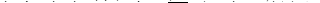 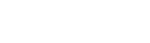 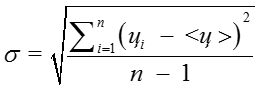 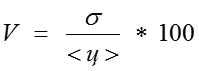 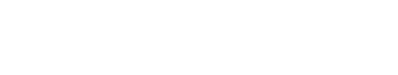 № п/пНаименование выполняемых работРасчет начальной (максимальной) цены договораРасчет начальной (максимальной) цены договораРасчет начальной (максимальной) цены договораРасчет начальной (максимальной) цены договораРасчет начальной (максимальной) цены договораРасчет начальной (максимальной) цены договораРасчет начальной (максимальной) цены договораРасчет начальной (максимальной) цены договораРасчет начальной (максимальной) цены договораРасчет начальной (максимальной) цены договораРасчет начальной (максимальной) цены договораРасчет начальной (максимальной) цены договораРасчет начальной (максимальной) цены договораРасчет начальной (максимальной) цены договораРасчет начальной (максимальной) цены договора№ п/пНаименование выполняемых работЦена №1 
за ед., руб. Цена №2 
за ед., руб. Цена №3  
за ед., руб. Ср. цена  
за ед., руб. Ед. изм.Кол-во Итого цена №1,  руб.Итого цена №2, руб.Итого цена №3, руб.Итого ср. цена, руб.Итого ср. цена, руб.степеньделение на 2кореньКоэффициент вариации, %1Установка ограждения    11 700 000,0011 763 000,8911 684 998,6711 715 999,85усл.ед.111 700 000,0011 763 000,8911 684 998,6711 715 999,8511 715 999,853 426 166 122,501 713 083 061,2541 389,410,35ИТОГО:ИТОГО:ИТОГО:ИТОГО:ИТОГО:ИТОГО:ИТОГО:ИТОГО:11 700 000,0011 763 000,8911 684 998,6711 715 999,8511 715 999,853 426 166 122,501 713 083 061,2541 389,410,351.Фирменное наименования (полное и сокращенное наименование организации либо Ф.И.О. участника закупки – физического лица, в том числе,  зарегистрированного в качестве ИП2.Организационно-правовая форма3.Учредители (перечислить наименования и организационно-правовую или Ф.И.О. всех учредителей)4Свидетельство о внесении в Единый государственный реестр юридических лиц/индивидуального предпринимателя (дата, номер, кем выдано) либо паспортные данные для участника запроса котировок - физического лица5.Вид деятельности6.Срок деятельности (с учетом правопреемственности)7. ИНН;  КПП;  ОГРН; ОКПО8.Юридический адрес (страна, адрес)9.Почтовый адрес (страна, адрес)10.Фактическое местоположение11.Телефоны (с указанием кода города)12.Факс (с указанием кода города)13.Адрес электронной почты14.Филиалы: перечислить наименования и почтовые адреса15.Размер уставного капитала16.Стоимость основных фондов (по балансу последнего завершенного периода)17.Банковские реквизиты (наименование и адрес банка, номер расчетного счета, прочие банковские реквизиты)18.Фамилия, Имя, Отчество руководителя участника аукциона, имеющего право подписи согласно учредительным документам, с указанием должности и контактного телефона19.Орган управления участника аукциона - юридического лица, уполномоченный на одобрение сделки, право на заключение которой является предметом настоящего аукциона и порядок одобрения соответствующей сделки20.Фамилия, Имя, Отчество уполномоченного лица участника аукциона с указанием должности контактного телефона, эл. почты21.Принадлежность к субъектам малого и среднего предпринимательства22.Принадлежность к социально ориентированным некоммерческим организациям23.Принадлежность к предприятиям  учреждения и предприятия уголовно-исполнительной системы, организациям инвалидов24.Контактное лицо Ф.И.О.  тел. (эл. почта)ЗАКАЗЧИКОГАУЗ  ГИМДКБ Адрес: 664009, г. Иркутск, ул. Советская, 57.Почтовый адрес: 664009, г. Иркутск, ул. Советская, 57.ИНН 3809015944 КПП 384901001 Минфин Иркутской области (ОГАУЗ ГИМДКБ л/с 80303040200 – иные цели)                                                 БИК 012520101ОКТМО 25701000001ОГРН 1023801024060Казначейский счет (кор.счет) 03224643250000003400Банковский счет 40102810145370000026Банк: Отделение Иркутск Банка России//УФК по Иркутской области, г. ИркутскГлавный врач _________________/ В.А. Новожилов/                     ПОДРЯДЧИКОГАУЗ ГИМДКБГлавный врач __________________/В.А. Новожилов/